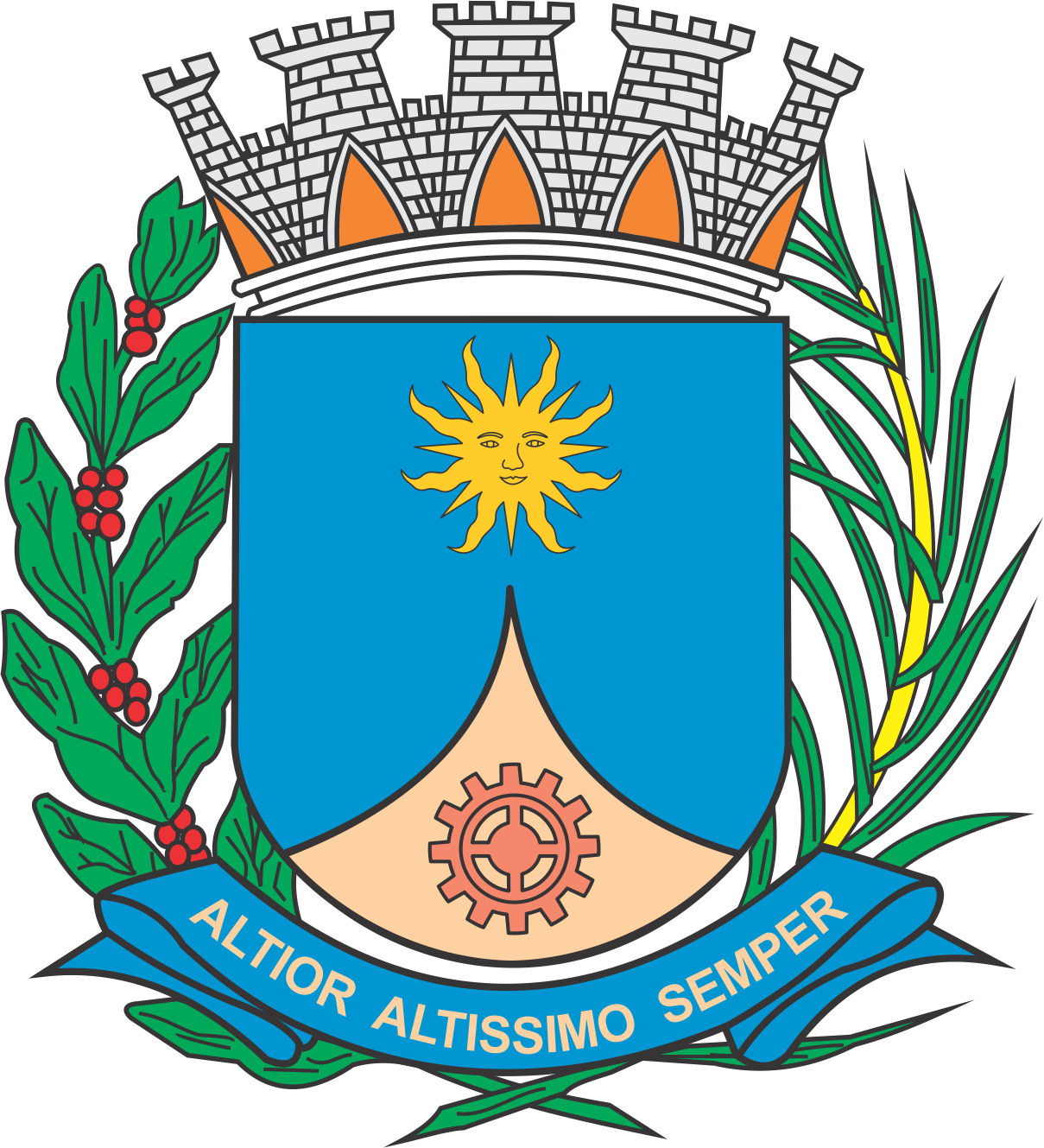 CÂMARA MUNICIPAL DE ARARAQUARAAUTÓGRAFO NÚMERO 281/17PROJETO DE LEI NÚMERO 318/17Dispõe sobre a abertura de Crédito Adicional Suplementar e dá outras providências.		Art. 1º Fica o Poder Executivo autorizado a abrir um Crédito Adicional Suplementar, até o limite de R$ 9.758.200,00 (nove milhões, setecentos e cinquenta e oito mil e duzentos reais), para atender despesas decorrentes com folhas de pagamentos e obrigações patronais, referente ao mês de novembro, conforme demonstrativo abaixo:		Art. 2º O crédito adicional suplementar autorizado no artigo anterior será coberto com recursos orçamentários provenientes de:		I - Anulações parciais das dotações abaixo especificadas no valor de R$ 6.563.478,61 (seis milhões, quinhentos e sessenta e três mil, quatrocentos e setenta e oito reais e sessenta e um centavos), conforme abaixo especificada:		II - Recursos de Excesso de Arrecadação, apurado no presente exercício, no valor de R$ 3.194.721,39 (três milhões, cento e noventa e quatro mil, setecentos e vinte e um reais e trinta e nove centavos).		Art. 3º Fica incluído o presente crédito adicional suplementar na Lei Municipal nº 8.075, de 22 de novembro de 2013 (Plano Plurianual - PPA); na Lei Municipal nº 8.753, de 19 de julho de 2016 (Lei de Diretrizes Orçamentárias - LDO); e na Lei Municipal nº 8.864, de 16 de dezembro de 2016 (Lei Orçamentária Anual - LOA).		Art. 4º Esta Lei entra em vigor na data de sua publicação.		CÂMARA MUNICIPAL DE ARARAQUARA, aos 29 (vinte e nove) dias do mês de novembro do ano de 2017 (dois mil e dezessete).JÉFERSON YASHUDA FARMACÊUTICOPresidente02PODER EXECUTIVOPODER EXECUTIVOPODER EXECUTIVOPODER EXECUTIVO02.04SECRETARIA MUNICIPAL DE NEGÓCIOS JURÍDICOSSECRETARIA MUNICIPAL DE NEGÓCIOS JURÍDICOSSECRETARIA MUNICIPAL DE NEGÓCIOS JURÍDICOSSECRETARIA MUNICIPAL DE NEGÓCIOS JURÍDICOS02.04.03SECRETARIA MUNICIPAL DE NEGÓCIOS JURÍDICOSSECRETARIA MUNICIPAL DE NEGÓCIOS JURÍDICOSSECRETARIA MUNICIPAL DE NEGÓCIOS JURÍDICOSSECRETARIA MUNICIPAL DE NEGÓCIOS JURÍDICOSFUNCIONAL PROGRAMÁTICAFUNCIONAL PROGRAMÁTICAFUNCIONAL PROGRAMÁTICAFUNCIONAL PROGRAMÁTICAFUNCIONAL PROGRAMÁTICA02JUDICIÁRIAJUDICIÁRIA02.062DEFESA DO INTERESSE PÚBLICO NO PROCESSO JUDICIÁRIODEFESA DO INTERESSE PÚBLICO NO PROCESSO JUDICIÁRIO02.062.017PLANEJAMENTO JURÍDICO ADMINISTRATIVOPLANEJAMENTO JURÍDICO ADMINISTRATIVO02.062.017.2AtividadeAtividade02.062.017.2.027EXECUÇÃO DOS SERVIÇOS ADMINISTRATIVOS E CONTENCIOSOS DE NATUREZA JURIDICAEXECUÇÃO DOS SERVIÇOS ADMINISTRATIVOS E CONTENCIOSOS DE NATUREZA JURIDICAR$78.000,00CATEGORIA ECONÔMICACATEGORIA ECONÔMICACATEGORIA ECONÔMICACATEGORIA ECONÔMICACATEGORIA ECONÔMICA3.1.90.113.1.90.11VENCIMENTOS E VANTAGENS FIXAS -  PESSOAL CIVILR$64.000,003.1.90.133.1.90.13OBRIGAÇÕES PATRONAISR$14.000,00FONTE DE RECURSOSFONTE DE RECURSOS01– Tesouro01– Tesouro01– Tesouro02.08SECRETARIA MUNICIPAL DA SAÚDESECRETARIA MUNICIPAL DA SAÚDESECRETARIA MUNICIPAL DA SAÚDESECRETARIA MUNICIPAL DA SAÚDE02.08.01FUNDO MUNICIPAL DE SAÚDEFUNDO MUNICIPAL DE SAÚDEFUNDO MUNICIPAL DE SAÚDEFUNDO MUNICIPAL DE SAÚDEFUNCIONAL PROGRAMÁTICAFUNCIONAL PROGRAMÁTICAFUNCIONAL PROGRAMÁTICAFUNCIONAL PROGRAMÁTICAFUNCIONAL PROGRAMÁTICA10SAÚDESAÚDE10.122ADMINISTRAÇÃO GERALADMINISTRAÇÃO GERAL10.122.034SUPERVISÃO E COORDENAÇÃO DA SECRETARIA DE SAÚDESUPERVISÃO E COORDENAÇÃO DA SECRETARIA DE SAÚDE10.122.034.2AtividadeAtividade10.122.034.2.375ADMINISTRAÇÃO DE SERVIÇOS DE SAUDEADMINISTRAÇÃO DE SERVIÇOS DE SAUDER$694.000,00CATEGORIA ECONÔMICACATEGORIA ECONÔMICACATEGORIA ECONÔMICACATEGORIA ECONÔMICACATEGORIA ECONÔMICA3.1.90.113.1.90.11VENCIMENTOS E VANTAGENS FIXAS -  PESSOAL CIVILR$560.000,003.1.90.133.1.90.13OBRIGAÇÕES PATRONAISR$134.000,00FONTE DE RECURSOSFONTE DE RECURSOS01– Tesouro01– Tesouro01– TesouroFUNCIONAL PROGRAMÁTICAFUNCIONAL PROGRAMÁTICAFUNCIONAL PROGRAMÁTICAFUNCIONAL PROGRAMÁTICAFUNCIONAL PROGRAMÁTICA10.301ATENÇÃO BÁSICAATENÇÃO BÁSICA10.301.035ASSISTÊNCIA BÁSICA DE SAÚDEASSISTÊNCIA BÁSICA DE SAÚDE10.301.035.2AtividadeAtividade10.301.035.2.414PROGRAMA SAUDE DA FAMILIAPROGRAMA SAUDE DA FAMILIAR$681.000,00CATEGORIA ECONÔMICACATEGORIA ECONÔMICACATEGORIA ECONÔMICACATEGORIA ECONÔMICACATEGORIA ECONÔMICA3.1.90.113.1.90.11VENCIMENTOS E VANTAGENS FIXAS -  PESSOAL CIVILR$512.000,003.1.90.133.1.90.13OBRIGAÇÕES PATRONAISR$169.000,00FONTE DE RECURSOSFONTE DE RECURSOS01– Tesouro01– Tesouro01– TesouroFUNCIONAL PROGRAMÁTICAFUNCIONAL PROGRAMÁTICAFUNCIONAL PROGRAMÁTICAFUNCIONAL PROGRAMÁTICAFUNCIONAL PROGRAMÁTICA10.302ASSISTÊNCIA HOSPITALAR E AMBULATORIALASSISTÊNCIA HOSPITALAR E AMBULATORIAL10.302.038ASSISTÊNCIA HOSPITALAR E AMBULATORIAL DE MÉDIA E ALTA COMPLEXIDADEASSISTÊNCIA HOSPITALAR E AMBULATORIAL DE MÉDIA E ALTA COMPLEXIDADE10.302.038.2AtividadeAtividade10.302.038.2.411MANUTENÇÃO DO CENTRO DE ATENDIMENTO PSICOSSOCIALMANUTENÇÃO DO CENTRO DE ATENDIMENTO PSICOSSOCIALR$58.000,00CATEGORIA ECONÔMICACATEGORIA ECONÔMICACATEGORIA ECONÔMICACATEGORIA ECONÔMICACATEGORIA ECONÔMICA3.1.90.113.1.90.11VENCIMENTOS E VANTAGENS FIXAS -  PESSOAL CIVILR$40.000,003.1.90.133.1.90.13OBRIGAÇÕES PATRONAISR$18.000,00FONTE DE RECURSOSFONTE DE RECURSOS01– Tesouro01– Tesouro01– Tesouro10.302.038.2.412SAUDE MENTALSAUDE MENTALR$40.000,00CATEGORIA ECONÔMICACATEGORIA ECONÔMICACATEGORIA ECONÔMICACATEGORIA ECONÔMICACATEGORIA ECONÔMICA3.1.90.113.1.90.11VENCIMENTOS E VANTAGENS FIXAS -  PESSOAL CIVILR$40.000,00FONTE DE RECURSOSFONTE DE RECURSOS01– Tesouro01– Tesouro01– TesouroFUNCIONAL PROGRAMÁTICAFUNCIONAL PROGRAMÁTICAFUNCIONAL PROGRAMÁTICAFUNCIONAL PROGRAMÁTICAFUNCIONAL PROGRAMÁTICA10.305VIGILÂNCIA EPIDEMIOLÓGICAVIGILÂNCIA EPIDEMIOLÓGICA10.305.039AÇÕES DE VIGILÂNCIA EM SAÚDEAÇÕES DE VIGILÂNCIA EM SAÚDE10.305.039.2AtividadeAtividade10.305.039.2.404VIGILANCIA EPIDEMIOLOGICAVIGILANCIA EPIDEMIOLOGICAR$428.000,00CATEGORIA ECONÔMICACATEGORIA ECONÔMICACATEGORIA ECONÔMICACATEGORIA ECONÔMICACATEGORIA ECONÔMICA3.1.90.113.1.90.11VENCIMENTOS E VANTAGENS FIXAS -  PESSOAL CIVILR$342.000,003.1.90.133.1.90.13OBRIGAÇÕES PATRONAISR$86.000,00FONTE DE RECURSOSFONTE DE RECURSOS01– Tesouro01– Tesouro01– TesouroFUNCIONAL PROGRAMÁTICAFUNCIONAL PROGRAMÁTICAFUNCIONAL PROGRAMÁTICAFUNCIONAL PROGRAMÁTICAFUNCIONAL PROGRAMÁTICA10.302ASSISTÊNCIA HOSPITALAR E AMBULATORIALASSISTÊNCIA HOSPITALAR E AMBULATORIAL10.302.038ASSISTÊNCIA HOSPITALAR E AMBULATORIAL DE MÉDIA E ALTA COMPLEXIDADEASSISTÊNCIA HOSPITALAR E AMBULATORIAL DE MÉDIA E ALTA COMPLEXIDADE10.302.038.2AtividadeAtividade10.302.038.2.410MANUTENÇÃO DAS UNIDADES DE PRONTO ATENDIMENTO (UPAS)MANUTENÇÃO DAS UNIDADES DE PRONTO ATENDIMENTO (UPAS)R$2.156.000,00CATEGORIA ECONÔMICACATEGORIA ECONÔMICACATEGORIA ECONÔMICACATEGORIA ECONÔMICACATEGORIA ECONÔMICA3.1.90.113.1.90.11VENCIMENTOS E VANTAGENS FIXAS -  PESSOAL CIVILR$1.662.000,003.1.90.133.1.90.13OBRIGAÇÕES PATRONAISR$494.000,00FONTE DE RECURSOSFONTE DE RECURSOS01– Tesouro01– Tesouro01– TesouroFUNCIONAL PROGRAMÁTICAFUNCIONAL PROGRAMÁTICAFUNCIONAL PROGRAMÁTICAFUNCIONAL PROGRAMÁTICAFUNCIONAL PROGRAMÁTICA10.302ASSISTÊNCIA HOSPITALAR E AMBULATORIALASSISTÊNCIA HOSPITALAR E AMBULATORIAL10.302.037ASSISTÊNCIA ESPECIALIZADAASSISTÊNCIA ESPECIALIZADA10.302.037.2AtividadeAtividade10.302.037.2.053MANUTENÇÃO E IMPLEMENTAÇÃO DO PROGRAMAMANUTENÇÃO E IMPLEMENTAÇÃO DO PROGRAMAR$641.000,00CATEGORIA ECONÔMICACATEGORIA ECONÔMICACATEGORIA ECONÔMICACATEGORIA ECONÔMICACATEGORIA ECONÔMICA3.1.90.113.1.90.11VENCIMENTOS E VANTAGENS FIXAS -  PESSOAL CIVILR$498.000,003.1.90.133.1.90.13OBRIGAÇÕES PATRONAISR$143.000,00FONTE DE RECURSOSFONTE DE RECURSOS01– Tesouro01– Tesouro01– TesouroFUNCIONAL PROGRAMÁTICAFUNCIONAL PROGRAMÁTICAFUNCIONAL PROGRAMÁTICAFUNCIONAL PROGRAMÁTICAFUNCIONAL PROGRAMÁTICA10.302ASSISTÊNCIA HOSPITALAR E AMBULATORIALASSISTÊNCIA HOSPITALAR E AMBULATORIAL10.302.037ASSISTÊNCIA ESPECIALIZADAASSISTÊNCIA ESPECIALIZADA10.302.037.2AtividadeAtividade10.302.037.2.406MANUTENÇÃO DO CENTRO REGIONAL DE REABILITAÇÃOMANUTENÇÃO DO CENTRO REGIONAL DE REABILITAÇÃOR$234.000,00CATEGORIA ECONÔMICACATEGORIA ECONÔMICACATEGORIA ECONÔMICACATEGORIA ECONÔMICACATEGORIA ECONÔMICA3.1.90.113.1.90.11VENCIMENTOS E VANTAGENS FIXAS -  PESSOAL CIVILR$229.000,003.1.90.133.1.90.13OBRIGAÇÕES PATRONAISR$5.000,00FONTE DE RECURSOSFONTE DE RECURSOS01– Tesouro01– Tesouro01– Tesouro02.09SECRETARIA MUNICIPAL DE EDUCAÇÃOSECRETARIA MUNICIPAL DE EDUCAÇÃOSECRETARIA MUNICIPAL DE EDUCAÇÃOSECRETARIA MUNICIPAL DE EDUCAÇÃO02.09.01EDUCAÇÃO INFANTILEDUCAÇÃO INFANTILEDUCAÇÃO INFANTILEDUCAÇÃO INFANTILFUNCIONAL PROGRAMÁTICAFUNCIONAL PROGRAMÁTICAFUNCIONAL PROGRAMÁTICAFUNCIONAL PROGRAMÁTICAFUNCIONAL PROGRAMÁTICA12EDUCAÇÃOEDUCAÇÃO12.365EDUCAÇÃO INFANTILEDUCAÇÃO INFANTIL12.365.116PROVENTOS À INATIVOS - EDUCAÇÃOPROVENTOS À INATIVOS - EDUCAÇÃO12.365.116.2AtividadeAtividade12.365.116.2.457ENCARGOS COM INATIVOS E PENSIONISTASENCARGOS COM INATIVOS E PENSIONISTASR$87.000,00CATEGORIA ECONÔMICACATEGORIA ECONÔMICACATEGORIA ECONÔMICACATEGORIA ECONÔMICACATEGORIA ECONÔMICA3.1.90.013.1.90.01APOSENTADORIAS, RESERVA REMUNERADA E REFORMASR$87.000,00FONTE DE RECURSOSFONTE DE RECURSOS01– Tesouro01– Tesouro01– TesouroFUNCIONAL PROGRAMÁTICAFUNCIONAL PROGRAMÁTICAFUNCIONAL PROGRAMÁTICAFUNCIONAL PROGRAMÁTICAFUNCIONAL PROGRAMÁTICA12EDUCAÇÃOEDUCAÇÃO12.365EDUCAÇÃO INFANTILEDUCAÇÃO INFANTIL12.365.041MANUTENÇÃO E DESENVOLVIMENTO DO ENSINOMANUTENÇÃO E DESENVOLVIMENTO DO ENSINO12.365.041.2AtividadeAtividade12.365.041.2.337MANUTENÇÃO DAS ATIVIDADES DE EDUCAÇÃO INFANTILMANUTENÇÃO DAS ATIVIDADES DE EDUCAÇÃO INFANTILR$1.742.000,00CATEGORIA ECONÔMICACATEGORIA ECONÔMICACATEGORIA ECONÔMICACATEGORIA ECONÔMICACATEGORIA ECONÔMICA3.1.90.113.1.90.11VENCIMENTOS E VANTAGENS FIXAS -  PESSOAL CIVILR$1.390.000,003.1.90.133.1.90.13OBRIGAÇÕES PATRONAISR$352.000,00FONTE DE RECURSOSFONTE DE RECURSOS01– Tesouro01– Tesouro01– TesouroFUNCIONAL PROGRAMÁTICAFUNCIONAL PROGRAMÁTICAFUNCIONAL PROGRAMÁTICAFUNCIONAL PROGRAMÁTICAFUNCIONAL PROGRAMÁTICA12EDUCAÇÃOEDUCAÇÃO12.365EDUCAÇÃO INFANTILEDUCAÇÃO INFANTIL12.365.116PROVENTOS À INATIVOS - EDUCAÇÃOPROVENTOS À INATIVOS - EDUCAÇÃO12.365.116.2AtividadeAtividade12.365.116.2.457ENCARGOS COM INATIVOS E PENSIONISTASENCARGOS COM INATIVOS E PENSIONISTASR$1.000,00CATEGORIA ECONÔMICACATEGORIA ECONÔMICACATEGORIA ECONÔMICACATEGORIA ECONÔMICACATEGORIA ECONÔMICA3.1.90.033.1.90.03Pensões do RPPS e do MilitarR$1.000,00FONTE DE RECURSOSFONTE DE RECURSOS01– Tesouro01– Tesouro01– Tesouro02.09.02EDUCAÇÃO FUNDAMENTALEDUCAÇÃO FUNDAMENTALEDUCAÇÃO FUNDAMENTALEDUCAÇÃO FUNDAMENTALFUNCIONAL PROGRAMÁTICAFUNCIONAL PROGRAMÁTICAFUNCIONAL PROGRAMÁTICAFUNCIONAL PROGRAMÁTICAFUNCIONAL PROGRAMÁTICA12EDUCAÇÃOEDUCAÇÃO12.361ENSINO FUNDAMENTALENSINO FUNDAMENTAL12.361.041MANUTENÇÃO E DESENVOLVIMENTO DO ENSINOMANUTENÇÃO E DESENVOLVIMENTO DO ENSINO12.361.041.2AtividadeAtividade12.361.041.2.350MANUTENÇÃO DAS ATIVIDADES DE ENSINO FUNDAMENTALMANUTENÇÃO DAS ATIVIDADES DE ENSINO FUNDAMENTALR$469.000,00CATEGORIA ECONÔMICACATEGORIA ECONÔMICACATEGORIA ECONÔMICACATEGORIA ECONÔMICACATEGORIA ECONÔMICA3.1.90.113.1.90.11VENCIMENTOS E VANTAGENS FIXAS -  PESSOAL CIVILR$372.000,003.1.90.133.1.90.13OBRIGAÇÕES PATRONAISR$97.000,00FONTE DE RECURSOSFONTE DE RECURSOS01– Tesouro01– Tesouro01– TesouroFUNCIONAL PROGRAMÁTICAFUNCIONAL PROGRAMÁTICAFUNCIONAL PROGRAMÁTICAFUNCIONAL PROGRAMÁTICAFUNCIONAL PROGRAMÁTICA12EDUCAÇÃOEDUCAÇÃO12.361ENSINO FUNDAMENTALENSINO FUNDAMENTAL12.361.116PROVENTOS À INATIVOS - EDUCAÇÃOPROVENTOS À INATIVOS - EDUCAÇÃO12.361.116.2AtividadeAtividade12.361.116.2.457ENCARGOS COM INATIVOS E PENSIONISTASENCARGOS COM INATIVOS E PENSIONISTASR$80.000,00CATEGORIA ECONÔMICACATEGORIA ECONÔMICACATEGORIA ECONÔMICACATEGORIA ECONÔMICACATEGORIA ECONÔMICA3.1.90.013.1.90.01APOSENTADORIAS, RESERVA REMUNERADA E REFORMASR$80.000,00FONTE DE RECURSOSFONTE DE RECURSOS01– Tesouro01– Tesouro01– Tesouro02.09.04FUNDEB - FUNDO DESENV DA EDUCAÇÃO BÁSICAFUNDEB - FUNDO DESENV DA EDUCAÇÃO BÁSICAFUNDEB - FUNDO DESENV DA EDUCAÇÃO BÁSICAFUNDEB - FUNDO DESENV DA EDUCAÇÃO BÁSICAFUNCIONAL PROGRAMÁTICAFUNCIONAL PROGRAMÁTICAFUNCIONAL PROGRAMÁTICAFUNCIONAL PROGRAMÁTICAFUNCIONAL PROGRAMÁTICA12EDUCAÇÃOEDUCAÇÃO12.365EDUCAÇÃO INFANTILEDUCAÇÃO INFANTIL12.365.041MANUTENÇÃO E DESENVOLVIMENTO DO ENSINOMANUTENÇÃO E DESENVOLVIMENTO DO ENSINO12.365.041.2AtividadeAtividade12.365.041.2.046VALORIZAÇÃO DO MAGISTÉRIO - REMUNERAÇÃO DE PROFESSORESVALORIZAÇÃO DO MAGISTÉRIO - REMUNERAÇÃO DE PROFESSORESR$429.000,00CATEGORIA ECONÔMICACATEGORIA ECONÔMICACATEGORIA ECONÔMICACATEGORIA ECONÔMICACATEGORIA ECONÔMICA3.1.90.133.1.90.13OBRIGAÇÕES PATRONAISR$429.000,00FONTE DE RECURSOSFONTE DE RECURSOS01– Tesouro01– Tesouro01– TesouroFUNCIONAL PROGRAMÁTICAFUNCIONAL PROGRAMÁTICAFUNCIONAL PROGRAMÁTICAFUNCIONAL PROGRAMÁTICAFUNCIONAL PROGRAMÁTICA12EDUCAÇÃOEDUCAÇÃO12.367EDUCAÇÃO ESPECIALEDUCAÇÃO ESPECIAL12.367.048EDUCAÇÃO ESPECIALEDUCAÇÃO ESPECIAL12.367.048.2AtividadeAtividade12.367.048.2.039EDUCAÇÃO A PORTADORES DE NECESSIDADES ESPECIAIS - FUNDAMENTALEDUCAÇÃO A PORTADORES DE NECESSIDADES ESPECIAIS - FUNDAMENTALR$1.300,00CATEGORIA ECONÔMICACATEGORIA ECONÔMICACATEGORIA ECONÔMICACATEGORIA ECONÔMICACATEGORIA ECONÔMICA3.1.90.133.1.90.13OBRIGAÇÕES PATRONAISR$1.300,00FONTE DE RECURSOSFONTE DE RECURSOS01– Tesouro01– Tesouro01– Tesouro02.10SECRETARIA MUNICIPAL DE DESENVOLVIMENTO URBANOSECRETARIA MUNICIPAL DE DESENVOLVIMENTO URBANOSECRETARIA MUNICIPAL DE DESENVOLVIMENTO URBANOSECRETARIA MUNICIPAL DE DESENVOLVIMENTO URBANO02.10.01COORD EXECUTIVA DE PLANEJAMENTO URBANOCOORD EXECUTIVA DE PLANEJAMENTO URBANOCOORD EXECUTIVA DE PLANEJAMENTO URBANOCOORD EXECUTIVA DE PLANEJAMENTO URBANOFUNCIONAL PROGRAMÁTICAFUNCIONAL PROGRAMÁTICAFUNCIONAL PROGRAMÁTICAFUNCIONAL PROGRAMÁTICAFUNCIONAL PROGRAMÁTICA15URBANISMOURBANISMO15.122ADMINISTRAÇÃO GERALADMINISTRAÇÃO GERAL15.122.056PLANEJAMENTO E GESTÃO URBANAPLANEJAMENTO E GESTÃO URBANA15.122.056.2AtividadeAtividade15.122.056.2.425MODERNIZAÇÃO, CAPACITAÇÃO E EXPANSÃO DO CORPO OPERACIONALMODERNIZAÇÃO, CAPACITAÇÃO E EXPANSÃO DO CORPO OPERACIONALR$210.000,00CATEGORIA ECONÔMICACATEGORIA ECONÔMICACATEGORIA ECONÔMICACATEGORIA ECONÔMICACATEGORIA ECONÔMICA3.1.90.113.1.90.11VENCIMENTOS E VANTAGENS FIXAS -  PESSOAL CIVILR$168.000,003.1.90.133.1.90.13OBRIGAÇÕES PATRONAISR$42.000,00FONTE DE RECURSOSFONTE DE RECURSOS01– Tesouro01– Tesouro01– Tesouro02.10.07COORDENADORIA EXECUTIVA DE MOBILIDADE URBANACOORDENADORIA EXECUTIVA DE MOBILIDADE URBANACOORDENADORIA EXECUTIVA DE MOBILIDADE URBANACOORDENADORIA EXECUTIVA DE MOBILIDADE URBANAFUNCIONAL PROGRAMÁTICAFUNCIONAL PROGRAMÁTICAFUNCIONAL PROGRAMÁTICAFUNCIONAL PROGRAMÁTICAFUNCIONAL PROGRAMÁTICA26URBANISMOURBANISMO26.122ADMINISTRAÇÃO GERALADMINISTRAÇÃO GERAL26.122.087MODERNIZAÇÃO E MANUTENÇÃO DA SMTTMODERNIZAÇÃO E MANUTENÇÃO DA SMTT26.122.087.2AtividadeAtividade26.122.087.2.389MANUTENÇÃO DAS ATIVIDADES DA SMTTMANUTENÇÃO DAS ATIVIDADES DA SMTTR$7.500,00CATEGORIA ECONÔMICACATEGORIA ECONÔMICACATEGORIA ECONÔMICACATEGORIA ECONÔMICACATEGORIA ECONÔMICA3.1.90.133.1.90.13OBRIGAÇÕES PATRONAISR$7.500,00FONTE DE RECURSOSFONTE DE RECURSOS01– Tesouro01– Tesouro01– Tesouro02.14SECRETARIA MUNICIPAL DE CULTURASECRETARIA MUNICIPAL DE CULTURASECRETARIA MUNICIPAL DE CULTURASECRETARIA MUNICIPAL DE CULTURA02.14.04COORDENADORIA EXECUTIVA DE CULTURACOORDENADORIA EXECUTIVA DE CULTURACOORDENADORIA EXECUTIVA DE CULTURACOORDENADORIA EXECUTIVA DE CULTURAFUNCIONAL PROGRAMÁTICAFUNCIONAL PROGRAMÁTICAFUNCIONAL PROGRAMÁTICAFUNCIONAL PROGRAMÁTICAFUNCIONAL PROGRAMÁTICA13CULTURACULTURA13.392DIFUSÃO CULTURALDIFUSÃO CULTURAL13.392.078ADMINISTRAÇÃO E DESENVOLVIMENTO CULTURALADMINISTRAÇÃO E DESENVOLVIMENTO CULTURAL13.392.078.2AtividadeAtividade13.392.078.2.505PALACETE DAS ROSAS PAULO ANTONIO CORREA DA SILVA - SEDE SECRETARIAPALACETE DAS ROSAS PAULO ANTONIO CORREA DA SILVA - SEDE SECRETARIAR$46.000,00CATEGORIA ECONÔMICACATEGORIA ECONÔMICACATEGORIA ECONÔMICACATEGORIA ECONÔMICACATEGORIA ECONÔMICA3.1.90.113.1.90.11VENCIMENTOS E VANTAGENS FIXAS -  PESSOAL CIVILR$46.000,00FONTE DE RECURSOSFONTE DE RECURSOS01– Tesouro01– Tesouro01– Tesouro13.392.078.2.507CENTRO DE ARTES E OFÍCIOS JUDITH LAUANDCENTRO DE ARTES E OFÍCIOS JUDITH LAUANDR$5.000,00CATEGORIA ECONÔMICACATEGORIA ECONÔMICACATEGORIA ECONÔMICACATEGORIA ECONÔMICACATEGORIA ECONÔMICA3.1.90.113.1.90.11VENCIMENTOS E VANTAGENS FIXAS -  PESSOAL CIVILR$4.000,003.1.90.133.1.90.13OBRIGAÇÕES PATRONAISR$1.000,00FONTE DE RECURSOSFONTE DE RECURSOS01– Tesouro01– Tesouro01– Tesouro13.392.078.2.511TEATRO WALLACE LEAL VALENTIN RODRIGUESTEATRO WALLACE LEAL VALENTIN RODRIGUESR$6.000,00CATEGORIA ECONÔMICACATEGORIA ECONÔMICACATEGORIA ECONÔMICACATEGORIA ECONÔMICACATEGORIA ECONÔMICA3.1.90.113.1.90.11VENCIMENTOS E VANTAGENS FIXAS -  PESSOAL CIVILR$6.000,00FONTE DE RECURSOSFONTE DE RECURSOS01– Tesouro01– Tesouro01– Tesouro13.392.078.2.512TEATRO DE ARENA BENEDITO DE OLIVEIRATEATRO DE ARENA BENEDITO DE OLIVEIRAR$22.400,00CATEGORIA ECONÔMICACATEGORIA ECONÔMICACATEGORIA ECONÔMICACATEGORIA ECONÔMICACATEGORIA ECONÔMICA3.1.90.113.1.90.11VENCIMENTOS E VANTAGENS FIXAS -  PESSOAL CIVILR$19.000,003.1.90.133.1.90.13OBRIGAÇÕES PATRONAISR$3.400,00FONTE DE RECURSOSFONTE DE RECURSOS01– Tesouro01– Tesouro01– Tesouro02.14.05COORDENADORIA EXECUTIVA DE ACERVOS E PAT. HISTÓRICOCOORDENADORIA EXECUTIVA DE ACERVOS E PAT. HISTÓRICOCOORDENADORIA EXECUTIVA DE ACERVOS E PAT. HISTÓRICOCOORDENADORIA EXECUTIVA DE ACERVOS E PAT. HISTÓRICOFUNCIONAL PROGRAMÁTICAFUNCIONAL PROGRAMÁTICAFUNCIONAL PROGRAMÁTICAFUNCIONAL PROGRAMÁTICAFUNCIONAL PROGRAMÁTICA13CULTURACULTURA13.391PATRIMÔNIO HISTÓRICO, ARTÍSTICO E ARQUEOLÓGICOPATRIMÔNIO HISTÓRICO, ARTÍSTICO E ARQUEOLÓGICO13.391.080PRESERVAÇÃO DO PATRIMÔNIO HISTÓRICO E CULTURALPRESERVAÇÃO DO PATRIMÔNIO HISTÓRICO E CULTURAL13.391.080.2AtividadeAtividade13.391.080.2.514MAPA MUSEU DE ARQUEOLOGIA E PALEONTOLOGIA DE ARARAQUARA MAESTRO JOSÉ TESCARIMAPA MUSEU DE ARQUEOLOGIA E PALEONTOLOGIA DE ARARAQUARA MAESTRO JOSÉ TESCARIR$7.500,00CATEGORIA ECONÔMICACATEGORIA ECONÔMICACATEGORIA ECONÔMICACATEGORIA ECONÔMICACATEGORIA ECONÔMICA3.1.90.113.1.90.11VENCIMENTOS E VANTAGENS FIXAS -  PESSOAL CIVILR$5.000,003.1.90.133.1.90.13OBRIGAÇÕES PATRONAISR$2.500,00FONTE DE RECURSOSFONTE DE RECURSOS01– Tesouro01– Tesouro01– TesouroFUNCIONAL PROGRAMÁTICAFUNCIONAL PROGRAMÁTICAFUNCIONAL PROGRAMÁTICAFUNCIONAL PROGRAMÁTICAFUNCIONAL PROGRAMÁTICA13CULTURACULTURA13.391PATRIMÔNIO HISTÓRICO, ARTÍSTICO E ARQUEOLÓGICOPATRIMÔNIO HISTÓRICO, ARTÍSTICO E ARQUEOLÓGICO13.391.080PRESERVAÇÃO DO PATRIMÔNIO HISTÓRICO E CULTURALPRESERVAÇÃO DO PATRIMÔNIO HISTÓRICO E CULTURAL13.391.080.2AtividadeAtividade13.391.080.2.517MIS MUSEU DA IMAGEM E DO SOM MAESTRO JOSÉ TESCARIMIS MUSEU DA IMAGEM E DO SOM MAESTRO JOSÉ TESCARIR$7.500,00CATEGORIA ECONÔMICACATEGORIA ECONÔMICACATEGORIA ECONÔMICACATEGORIA ECONÔMICACATEGORIA ECONÔMICA3.1.90.113.1.90.11VENCIMENTOS E VANTAGENS FIXAS -  PESSOAL CIVILR$7.500,00FONTE DE RECURSOSFONTE DE RECURSOS01– Tesouro01– Tesouro01– TesouroFUNCIONAL PROGRAMÁTICAFUNCIONAL PROGRAMÁTICAFUNCIONAL PROGRAMÁTICAFUNCIONAL PROGRAMÁTICAFUNCIONAL PROGRAMÁTICA13CULTURACULTURA13.391PATRIMÔNIO HISTÓRICO, ARTÍSTICO E ARQUEOLÓGICOPATRIMÔNIO HISTÓRICO, ARTÍSTICO E ARQUEOLÓGICO13.391.080PRESERVAÇÃO DO PATRIMÔNIO HISTÓRICO E CULTURALPRESERVAÇÃO DO PATRIMÔNIO HISTÓRICO E CULTURAL13.391.080.2AtividadeAtividade13.391.080.2.519BIBLIOTECA PÚBLICA MUNICIPAL MÁRIO DE ANDRADEBIBLIOTECA PÚBLICA MUNICIPAL MÁRIO DE ANDRADER$94.000,00CATEGORIA ECONÔMICACATEGORIA ECONÔMICACATEGORIA ECONÔMICACATEGORIA ECONÔMICACATEGORIA ECONÔMICA3.1.90.113.1.90.11VENCIMENTOS E VANTAGENS FIXAS -  PESSOAL CIVILR$87.000,003.1.90.133.1.90.13OBRIGAÇÕES PATRONAISR$7.000,00FONTE DE RECURSOSFONTE DE RECURSOS01– Tesouro01– Tesouro01– Tesouro02.16SECRETARIA MUNICIPAL ASSISTÊNCIA E DESENVOLVIMENTO SOCIALSECRETARIA MUNICIPAL ASSISTÊNCIA E DESENVOLVIMENTO SOCIALSECRETARIA MUNICIPAL ASSISTÊNCIA E DESENVOLVIMENTO SOCIALSECRETARIA MUNICIPAL ASSISTÊNCIA E DESENVOLVIMENTO SOCIAL02.16.01COORD EXECUTIVA DE ASSISTÊNCIA SOCIALCOORD EXECUTIVA DE ASSISTÊNCIA SOCIALCOORD EXECUTIVA DE ASSISTÊNCIA SOCIALCOORD EXECUTIVA DE ASSISTÊNCIA SOCIALFUNCIONAL PROGRAMÁTICAFUNCIONAL PROGRAMÁTICAFUNCIONAL PROGRAMÁTICAFUNCIONAL PROGRAMÁTICAFUNCIONAL PROGRAMÁTICA08ASSISTÊNCIA SOCIALASSISTÊNCIA SOCIAL08.122ADMINISTRAÇÃO GERALADMINISTRAÇÃO GERAL08.122.083ADMINISTRAÇÃO DA SECRETARIA DE ASSISTÊNCIA E DESENVOLVIMENTO SOCIALADMINISTRAÇÃO DA SECRETARIA DE ASSISTÊNCIA E DESENVOLVIMENTO SOCIAL08.122.083.2AtividadeAtividade08.122.083.2.110COORDENAÇÃO E SUPERVISÃOCOORDENAÇÃO E SUPERVISÃOR$122.000,00CATEGORIA ECONÔMICACATEGORIA ECONÔMICACATEGORIA ECONÔMICACATEGORIA ECONÔMICACATEGORIA ECONÔMICA3.1.90.133.1.90.13OBRIGAÇÕES PATRONAISR$122.000,00FONTE DE RECURSOSFONTE DE RECURSOS01– Tesouro01– Tesouro01– Tesouro02.26GABINETE DO PREFEITOGABINETE DO PREFEITOGABINETE DO PREFEITOGABINETE DO PREFEITO02.26.01COORDENADORIA EXECUTIVA DE GABINETECOORDENADORIA EXECUTIVA DE GABINETECOORDENADORIA EXECUTIVA DE GABINETECOORDENADORIA EXECUTIVA DE GABINETEFUNCIONAL PROGRAMÁTICAFUNCIONAL PROGRAMÁTICAFUNCIONAL PROGRAMÁTICAFUNCIONAL PROGRAMÁTICAFUNCIONAL PROGRAMÁTICA04ADMINISTRAÇÃOADMINISTRAÇÃO04.122ADMINISTRAÇÃO GERALADMINISTRAÇÃO GERAL04.122.015COORDENAÇÃO DE POLÍTICAS PÚBLICASCOORDENAÇÃO DE POLÍTICAS PÚBLICAS04.122.015.2AtividadeAtividade04.122.015.2.006MANUTENÇÃO DAS ATIVIDADESMANUTENÇÃO DAS ATIVIDADESR$33.500,00CATEGORIA ECONÔMICACATEGORIA ECONÔMICACATEGORIA ECONÔMICACATEGORIA ECONÔMICACATEGORIA ECONÔMICA3.1.90.113.1.90.11VENCIMENTOS E VANTAGENS FIXAS -  PESSOAL CIVILR$33.500,00FONTE DE RECURSOSFONTE DE RECURSOS01– Tesouro01– Tesouro01– Tesouro02.27SECRETARIA MUNICIPAL DE PLANEJAMENTO E PART. POPULARSECRETARIA MUNICIPAL DE PLANEJAMENTO E PART. POPULARSECRETARIA MUNICIPAL DE PLANEJAMENTO E PART. POPULARSECRETARIA MUNICIPAL DE PLANEJAMENTO E PART. POPULAR02.27.03COORDENADORIA EXECUTIVA DE PARTICIPAÇÃO POPULARCOORDENADORIA EXECUTIVA DE PARTICIPAÇÃO POPULARCOORDENADORIA EXECUTIVA DE PARTICIPAÇÃO POPULARCOORDENADORIA EXECUTIVA DE PARTICIPAÇÃO POPULARFUNCIONAL PROGRAMÁTICAFUNCIONAL PROGRAMÁTICAFUNCIONAL PROGRAMÁTICAFUNCIONAL PROGRAMÁTICAFUNCIONAL PROGRAMÁTICA14DIREITOS DA CIDADANIADIREITOS DA CIDADANIA14.422DIREITOS INDIVIDUAIS, COLETIVOS E DIFUSOSDIREITOS INDIVIDUAIS, COLETIVOS E DIFUSOS14.422.010PARTICIPAÇÃO POPULARPARTICIPAÇÃO POPULAR14.422.010.2AtividadeAtividade14.422.010.2.422GOVERNO POPULAR NOS BAIRROSGOVERNO POPULAR NOS BAIRROSR$71.500,00CATEGORIA ECONÔMICACATEGORIA ECONÔMICACATEGORIA ECONÔMICACATEGORIA ECONÔMICACATEGORIA ECONÔMICA3.1.90.113.1.90.11VENCIMENTOS E VANTAGENS FIXAS -  PESSOAL CIVILR$60.000,003.1.90.133.1.90.13OBRIGAÇÕES PATRONAISR$11.500,00FONTE DE RECURSOSFONTE DE RECURSOS01– Tesouro01– Tesouro01– Tesouro02.28SECRETARIA MUNICIPAL DE GESTÃO E FINANÇASSECRETARIA MUNICIPAL DE GESTÃO E FINANÇASSECRETARIA MUNICIPAL DE GESTÃO E FINANÇASSECRETARIA MUNICIPAL DE GESTÃO E FINANÇAS02.28.01COORDENADORIA EXECUTIVA DE GESTÃO GOVERNAMENTALCOORDENADORIA EXECUTIVA DE GESTÃO GOVERNAMENTALCOORDENADORIA EXECUTIVA DE GESTÃO GOVERNAMENTALCOORDENADORIA EXECUTIVA DE GESTÃO GOVERNAMENTALFUNCIONAL PROGRAMÁTICAFUNCIONAL PROGRAMÁTICAFUNCIONAL PROGRAMÁTICAFUNCIONAL PROGRAMÁTICAFUNCIONAL PROGRAMÁTICA04ADMINISTRAÇÃOADMINISTRAÇÃO04.122ADMINISTRAÇÃO GERALADMINISTRAÇÃO GERAL04.122.022MODERNIZAÇÃO DOS SERVIÇOS ADMINISTRATIVOSMODERNIZAÇÃO DOS SERVIÇOS ADMINISTRATIVOS04.122.022.2AtividadeAtividade04.122.022.2.006MANUTENÇÃO DAS ATIVIDADESMANUTENÇÃO DAS ATIVIDADESR$13.000,00CATEGORIA ECONÔMICACATEGORIA ECONÔMICACATEGORIA ECONÔMICACATEGORIA ECONÔMICACATEGORIA ECONÔMICA3.1.90.133.1.90.13OBRIGAÇÕES PATRONAISR$13.000,00FONTE DE RECURSOSFONTE DE RECURSOS01– Tesouro01– Tesouro01– Tesouro02.28.02COORDENADORIA EXECUTIVA DE ADMINISTRAÇÃO TRIBUTÁRIACOORDENADORIA EXECUTIVA DE ADMINISTRAÇÃO TRIBUTÁRIACOORDENADORIA EXECUTIVA DE ADMINISTRAÇÃO TRIBUTÁRIACOORDENADORIA EXECUTIVA DE ADMINISTRAÇÃO TRIBUTÁRIAFUNCIONAL PROGRAMÁTICAFUNCIONAL PROGRAMÁTICAFUNCIONAL PROGRAMÁTICAFUNCIONAL PROGRAMÁTICAFUNCIONAL PROGRAMÁTICA04ADMINISTRAÇÃOADMINISTRAÇÃO04.127ORDENAMENTO TERRITORIALORDENAMENTO TERRITORIAL04.127.021ORDENAMENTO TRIBUTÁRIOORDENAMENTO TRIBUTÁRIO04.127.021.2AtividadeAtividade04.127.021.2.006MANUTENÇÃO DAS ATIVIDADESMANUTENÇÃO DAS ATIVIDADESR$56.000,00CATEGORIA ECONÔMICACATEGORIA ECONÔMICACATEGORIA ECONÔMICACATEGORIA ECONÔMICACATEGORIA ECONÔMICA3.1.90.133.1.90.13OBRIGAÇÕES PATRONAISR$56.000,00FONTE DE RECURSOSFONTE DE RECURSOS01– Tesouro01– Tesouro01– Tesouro02.28.05COORDENADORIA EXECUTIVA DE ADMINISTRAÇÃOCOORDENADORIA EXECUTIVA DE ADMINISTRAÇÃOCOORDENADORIA EXECUTIVA DE ADMINISTRAÇÃOCOORDENADORIA EXECUTIVA DE ADMINISTRAÇÃOFUNCIONAL PROGRAMÁTICAFUNCIONAL PROGRAMÁTICAFUNCIONAL PROGRAMÁTICAFUNCIONAL PROGRAMÁTICAFUNCIONAL PROGRAMÁTICA04ADMINISTRAÇÃOADMINISTRAÇÃO04.122ADMINISTRAÇÃO GERALADMINISTRAÇÃO GERAL04.122.022MODERNIZAÇÃO DOS SERVIÇOS ADMINISTRATIVOSMODERNIZAÇÃO DOS SERVIÇOS ADMINISTRATIVOS04.122.022.2AtividadeAtividade04.122.022.2.523POSTO DE ATENDIMENTO DE BUENO DE ANDRADAPOSTO DE ATENDIMENTO DE BUENO DE ANDRADAR$2.000,00CATEGORIA ECONÔMICACATEGORIA ECONÔMICACATEGORIA ECONÔMICACATEGORIA ECONÔMICACATEGORIA ECONÔMICA3.1.90.113.1.90.11VENCIMENTOS E VANTAGENS FIXAS -  PESSOAL CIVILR$2.000,00FONTE DE RECURSOSFONTE DE RECURSOS01– Tesouro01– Tesouro01– Tesouro02.28.07COORDENADORIA EXECUTIVA DE RECURSOS HUMANOSCOORDENADORIA EXECUTIVA DE RECURSOS HUMANOSCOORDENADORIA EXECUTIVA DE RECURSOS HUMANOSCOORDENADORIA EXECUTIVA DE RECURSOS HUMANOSFUNCIONAL PROGRAMÁTICAFUNCIONAL PROGRAMÁTICAFUNCIONAL PROGRAMÁTICAFUNCIONAL PROGRAMÁTICAFUNCIONAL PROGRAMÁTICA04ADMINISTRAÇÃOADMINISTRAÇÃO04.122ADMINISTRAÇÃO GERALADMINISTRAÇÃO GERAL04.122.022MODERNIZAÇÃO DOS SERVIÇOS ADMINISTRATIVOSMODERNIZAÇÃO DOS SERVIÇOS ADMINISTRATIVOS04.122.022.2AtividadeAtividade04.122.022.2.006MANUTENÇÃO DAS ATIVIDADESMANUTENÇÃO DAS ATIVIDADESR$135.000,00CATEGORIA ECONÔMICACATEGORIA ECONÔMICACATEGORIA ECONÔMICACATEGORIA ECONÔMICACATEGORIA ECONÔMICA3.1.90.113.1.90.11VENCIMENTOS E VANTAGENS FIXAS -  PESSOAL CIVILR$135.000,00FONTE DE RECURSOSFONTE DE RECURSOS01– Tesouro01– Tesouro01– TesouroFUNCIONAL PROGRAMÁTICAFUNCIONAL PROGRAMÁTICAFUNCIONAL PROGRAMÁTICAFUNCIONAL PROGRAMÁTICAFUNCIONAL PROGRAMÁTICA28ENCARGOS ESPECIAISENCARGOS ESPECIAIS28.846OUTROS ENCARGOS ESPECIAISOUTROS ENCARGOS ESPECIAIS28.846.030COMPLEMENTAÇÃO DE PROVENTOS DE APOSENTADORIAS E PENSÕES AOS SERVIDORES - ADMINISTRAÇÃOCOMPLEMENTAÇÃO DE PROVENTOS DE APOSENTADORIAS E PENSÕES AOS SERVIDORES - ADMINISTRAÇÃO28.846.030.0Encargos EspeciaisEncargos Especiais28.846.030.0.003ENCARGOS COM INATIVOS E PENSIONISTASENCARGOS COM INATIVOS E PENSIONISTASR$719.000,00CATEGORIA ECONÔMICACATEGORIA ECONÔMICACATEGORIA ECONÔMICACATEGORIA ECONÔMICACATEGORIA ECONÔMICA3.1.90.013.1.90.01APOSENTADORIAS, RESERVA REMUNERADA E REFORMASR$505.000,003.1.90.033.1.90.03Pensões do RPPS e do MilitarR$214.000,00FONTE DE RECURSOSFONTE DE RECURSOS01– Tesouro01– Tesouro01– Tesouro02.28.08COORDENADORIA EXECUTIVA DE TECNOLOGIA DA INFORMAÇÃOCOORDENADORIA EXECUTIVA DE TECNOLOGIA DA INFORMAÇÃOCOORDENADORIA EXECUTIVA DE TECNOLOGIA DA INFORMAÇÃOCOORDENADORIA EXECUTIVA DE TECNOLOGIA DA INFORMAÇÃOFUNCIONAL PROGRAMÁTICAFUNCIONAL PROGRAMÁTICAFUNCIONAL PROGRAMÁTICAFUNCIONAL PROGRAMÁTICAFUNCIONAL PROGRAMÁTICA04ADMINISTRAÇÃOADMINISTRAÇÃO04.126TECNOLOGIA DA INFORMAÇÃOTECNOLOGIA DA INFORMAÇÃO04.126.031INTERNET PARA TODOS E MODERNIZAÇÃO ÁREA DE TECNOLOGIA DA INFORMAÇÃOINTERNET PARA TODOS E MODERNIZAÇÃO ÁREA DE TECNOLOGIA DA INFORMAÇÃO04.126.031.2AtividadeAtividade04.126.031.2.401MANUTENÇÃO DAS ATIVIDADES DE T.IMANUTENÇÃO DAS ATIVIDADES DE T.IR$5.000,00CATEGORIA ECONÔMICACATEGORIA ECONÔMICACATEGORIA ECONÔMICACATEGORIA ECONÔMICACATEGORIA ECONÔMICA3.1.90.113.1.90.11VENCIMENTOS E VANTAGENS FIXAS -  PESSOAL CIVILR$5.000,00FONTE DE RECURSOSFONTE DE RECURSOS01– Tesouro01– Tesouro01– Tesouro02.29SECRETARIA MUNICIPAL DE OBRAS E SERVIÇOS PÚBLICOSSECRETARIA MUNICIPAL DE OBRAS E SERVIÇOS PÚBLICOSSECRETARIA MUNICIPAL DE OBRAS E SERVIÇOS PÚBLICOSSECRETARIA MUNICIPAL DE OBRAS E SERVIÇOS PÚBLICOS02.29.02COORDENADORIA EXECUTIVA DE SERVIÇOS PÚBLICOSCOORDENADORIA EXECUTIVA DE SERVIÇOS PÚBLICOSCOORDENADORIA EXECUTIVA DE SERVIÇOS PÚBLICOSCOORDENADORIA EXECUTIVA DE SERVIÇOS PÚBLICOSFUNCIONAL PROGRAMÁTICAFUNCIONAL PROGRAMÁTICAFUNCIONAL PROGRAMÁTICAFUNCIONAL PROGRAMÁTICAFUNCIONAL PROGRAMÁTICA15URBANISMOURBANISMO15.452SERVIÇOS URBANOSSERVIÇOS URBANOS15.452.072LIMPEZA URBANALIMPEZA URBANA15.452.072.2AtividadeAtividade15.452.072.2.006MANUTENÇÃO DAS ATIVIDADES MANUTENÇÃO DAS ATIVIDADES R$17.000,00CATEGORIA ECONÔMICACATEGORIA ECONÔMICACATEGORIA ECONÔMICACATEGORIA ECONÔMICACATEGORIA ECONÔMICA3.1.90.113.1.90.11VENCIMENTOS E VANTAGENS FIXAS -  PESSOAL CIVILR$16.000,003.1.90.133.1.90.13OBRIGAÇÕES PATRONAISR$1.000,00FONTE DE RECURSOSFONTE DE RECURSOS01– Tesouro01– Tesouro01– TesouroFUNCIONAL PROGRAMÁTICAFUNCIONAL PROGRAMÁTICAFUNCIONAL PROGRAMÁTICAFUNCIONAL PROGRAMÁTICAFUNCIONAL PROGRAMÁTICA15URBANISMOURBANISMO15.452SERVIÇOS URBANOSSERVIÇOS URBANOS15.452.076FISCALIZAÇÃO DE POSTURASFISCALIZAÇÃO DE POSTURAS15.452.076.2AtividadeAtividade15.452.076.2.006MANUTENÇÃO DAS ATIVIDADES MANUTENÇÃO DAS ATIVIDADES R$7.000,00CATEGORIA ECONÔMICACATEGORIA ECONÔMICACATEGORIA ECONÔMICACATEGORIA ECONÔMICACATEGORIA ECONÔMICA3.1.90.113.1.90.11VENCIMENTOS E VANTAGENS FIXAS -  PESSOAL CIVILR$7.000,00FONTE DE RECURSOSFONTE DE RECURSOS01– Tesouro01– Tesouro01– Tesouro02.30SECRETARIA MUNICIPAL DO TRABALHO E DO DESENVOLVIMENTO ECONÔMICOSECRETARIA MUNICIPAL DO TRABALHO E DO DESENVOLVIMENTO ECONÔMICOSECRETARIA MUNICIPAL DO TRABALHO E DO DESENVOLVIMENTO ECONÔMICOSECRETARIA MUNICIPAL DO TRABALHO E DO DESENVOLVIMENTO ECONÔMICO02.30.02COORDENADORIA EXECUTIVA TRAB. DE ECON. CRIATIVA SOLIDÁRIACOORDENADORIA EXECUTIVA TRAB. DE ECON. CRIATIVA SOLIDÁRIACOORDENADORIA EXECUTIVA TRAB. DE ECON. CRIATIVA SOLIDÁRIACOORDENADORIA EXECUTIVA TRAB. DE ECON. CRIATIVA SOLIDÁRIAFUNCIONAL PROGRAMÁTICAFUNCIONAL PROGRAMÁTICAFUNCIONAL PROGRAMÁTICAFUNCIONAL PROGRAMÁTICAFUNCIONAL PROGRAMÁTICA23COMÉRCIO E SERVIÇOSCOMÉRCIO E SERVIÇOS23.694SERVIÇOS FINANCEIROSSERVIÇOS FINANCEIROS23.694.059GERAÇÃO DE EMPREGO E RENDAGERAÇÃO DE EMPREGO E RENDA23.694.059.2AtividadeAtividade23.694.059.2.441MANUTENÇÃO DAS ATIVIDADES DO BANCO DO POVOMANUTENÇÃO DAS ATIVIDADES DO BANCO DO POVOR$1.000,00CATEGORIA ECONÔMICACATEGORIA ECONÔMICACATEGORIA ECONÔMICACATEGORIA ECONÔMICACATEGORIA ECONÔMICA3.1.90.113.1.90.11VENCIMENTOS E VANTAGENS FIXAS -  PESSOAL CIVILR$1.000,00FONTE DE RECURSOSFONTE DE RECURSOS01– Tesouro01– Tesouro01– TesouroFUNCIONAL PROGRAMÁTICAFUNCIONAL PROGRAMÁTICAFUNCIONAL PROGRAMÁTICAFUNCIONAL PROGRAMÁTICAFUNCIONAL PROGRAMÁTICA11TRABALHOTRABALHO11.333EMPREGABILIDADEEMPREGABILIDADE11.333.059GERAÇÃO DE EMPREGO E RENDAGERAÇÃO DE EMPREGO E RENDA11.333.059.2AtividadeAtividade11.333.059.2.442MANUTENÇÃO DAS ATIVIDADES DO POSTO DE ATENDIMENTO AO TRABALHADOR - CEATMANUTENÇÃO DAS ATIVIDADES DO POSTO DE ATENDIMENTO AO TRABALHADOR - CEATR$26.000,00CATEGORIA ECONÔMICACATEGORIA ECONÔMICACATEGORIA ECONÔMICACATEGORIA ECONÔMICACATEGORIA ECONÔMICA3.1.90.113.1.90.11VENCIMENTOS E VANTAGENS FIXAS -  PESSOAL CIVILR$26.000,00FONTE DE RECURSOSFONTE DE RECURSOS01– Tesouro01– Tesouro01– Tesouro02.30.03COORDENADORIA EXECUTIVA COM., TURISMO E PRESTAÇÃO SERVIÇOSCOORDENADORIA EXECUTIVA COM., TURISMO E PRESTAÇÃO SERVIÇOSCOORDENADORIA EXECUTIVA COM., TURISMO E PRESTAÇÃO SERVIÇOSCOORDENADORIA EXECUTIVA COM., TURISMO E PRESTAÇÃO SERVIÇOSFUNCIONAL PROGRAMÁTICAFUNCIONAL PROGRAMÁTICAFUNCIONAL PROGRAMÁTICAFUNCIONAL PROGRAMÁTICAFUNCIONAL PROGRAMÁTICA23COMÉRCIO E SERVIÇOSCOMÉRCIO E SERVIÇOS23.695TURISMOTURISMO23.695.060PLANEJAMENTO E GESTÃO DO TURISMOPLANEJAMENTO E GESTÃO DO TURISMO23.695.060.2AtividadeAtividade23.695.060.2.006MANUTENÇÃO DAS ATIVIDADESMANUTENÇÃO DAS ATIVIDADESR$4.500,00CATEGORIA ECONÔMICACATEGORIA ECONÔMICACATEGORIA ECONÔMICACATEGORIA ECONÔMICACATEGORIA ECONÔMICA3.1.90.133.1.90.13OBRIGAÇÕES PATRONAISR$4.500,00FONTE DE RECURSOSFONTE DE RECURSOS01– Tesouro01– Tesouro01– Tesouro02.30.04COORDENADORIA EXECUTIVA DA AGRICULTURACOORDENADORIA EXECUTIVA DA AGRICULTURACOORDENADORIA EXECUTIVA DA AGRICULTURACOORDENADORIA EXECUTIVA DA AGRICULTURAFUNCIONAL PROGRAMÁTICAFUNCIONAL PROGRAMÁTICAFUNCIONAL PROGRAMÁTICAFUNCIONAL PROGRAMÁTICAFUNCIONAL PROGRAMÁTICA20AGRICULTURAAGRICULTURA20.605ABASTECIMENTOABASTECIMENTO20.605.105AGRICULTURA E PRODUÇÃOAGRICULTURA E PRODUÇÃO20.605.105.2AtividadeAtividade20.605.105.2.006MANUTENÇÃO DAS ATIVIDADESMANUTENÇÃO DAS ATIVIDADESR$64.500,00CATEGORIA ECONÔMICACATEGORIA ECONÔMICACATEGORIA ECONÔMICACATEGORIA ECONÔMICACATEGORIA ECONÔMICA3.1.90.113.1.90.11VENCIMENTOS E VANTAGENS FIXAS -  PESSOAL CIVILR$52.500,003.1.90.133.1.90.13OBRIGAÇÕES PATRONAISR$12.000,00FONTE DE RECURSOSFONTE DE RECURSOS01– Tesouro01– Tesouro01– Tesouro02.31SECRETARIA MUNICIPAL DE COOP. ASSUNTOS SEGURANÇA PÚBLICASECRETARIA MUNICIPAL DE COOP. ASSUNTOS SEGURANÇA PÚBLICASECRETARIA MUNICIPAL DE COOP. ASSUNTOS SEGURANÇA PÚBLICASECRETARIA MUNICIPAL DE COOP. ASSUNTOS SEGURANÇA PÚBLICA02.31.01CORREGEDORIA DA GUARDA CIVIL MUNICIPAL E FISC. TRÂNSITOCORREGEDORIA DA GUARDA CIVIL MUNICIPAL E FISC. TRÂNSITOCORREGEDORIA DA GUARDA CIVIL MUNICIPAL E FISC. TRÂNSITOCORREGEDORIA DA GUARDA CIVIL MUNICIPAL E FISC. TRÂNSITOFUNCIONAL PROGRAMÁTICAFUNCIONAL PROGRAMÁTICAFUNCIONAL PROGRAMÁTICAFUNCIONAL PROGRAMÁTICAFUNCIONAL PROGRAMÁTICA06SEGURANÇA PÚBLICASEGURANÇA PÚBLICA06.122ADMINISTRAÇÃO GERALADMINISTRAÇÃO GERAL06.122.086AÇÕES VOLTADAS À SEGURANÇA PÚBLICAAÇÕES VOLTADAS À SEGURANÇA PÚBLICA06.122.086.2AtividadeAtividade06.122.086.2.006MANUTENÇÃO DAS ATIVIDADESMANUTENÇÃO DAS ATIVIDADESR$8.000,00CATEGORIA ECONÔMICACATEGORIA ECONÔMICACATEGORIA ECONÔMICACATEGORIA ECONÔMICACATEGORIA ECONÔMICA3.1.90.113.1.90.11VENCIMENTOS E VANTAGENS FIXAS -  PESSOAL CIVILR$8.000,00FONTE DE RECURSOSFONTE DE RECURSOS01– Tesouro01– Tesouro01– Tesouro02.32PROCURADORIA GERAL DO MUNICÍPIOPROCURADORIA GERAL DO MUNICÍPIOPROCURADORIA GERAL DO MUNICÍPIOPROCURADORIA GERAL DO MUNICÍPIO02.32.01PROCURADORIA GERALPROCURADORIA GERALPROCURADORIA GERALPROCURADORIA GERALFUNCIONAL PROGRAMÁTICAFUNCIONAL PROGRAMÁTICAFUNCIONAL PROGRAMÁTICAFUNCIONAL PROGRAMÁTICAFUNCIONAL PROGRAMÁTICA02JUDICIÁRIAJUDICIÁRIA02.062DEFESA DO INTERESSE PÚBLICO NO PROCESSO JUDICIÁRIODEFESA DO INTERESSE PÚBLICO NO PROCESSO JUDICIÁRIO02.062.017PLANEJAMENTO JURÍDICO ADMINISTRATIVOPLANEJAMENTO JURÍDICO ADMINISTRATIVO02.062.017.2AtividadeAtividade02.062.017.2.027EXECUÇÃO DOS SERVIÇOS ADMINISTRATIVOS E CONTENCIOSOS DE NATUREZA JURIDICAEXECUÇÃO DOS SERVIÇOS ADMINISTRATIVOS E CONTENCIOSOS DE NATUREZA JURIDICAR$248.000,00CATEGORIA ECONÔMICACATEGORIA ECONÔMICACATEGORIA ECONÔMICACATEGORIA ECONÔMICACATEGORIA ECONÔMICA3.1.90.113.1.90.11VENCIMENTOS E VANTAGENS FIXAS -  PESSOAL CIVILR$192.000,003.1.90.133.1.90.13OBRIGAÇÕES PATRONAISR$56.000,00FONTE DE RECURSOSFONTE DE RECURSOS01– Tesouro01– Tesouro01– Tesouro02.04SECRETARIA MUNICIPAL DE NEGÓCIOS JURÍDICOSSECRETARIA MUNICIPAL DE NEGÓCIOS JURÍDICOSSECRETARIA MUNICIPAL DE NEGÓCIOS JURÍDICOSSECRETARIA MUNICIPAL DE NEGÓCIOS JURÍDICOS02.04.03COORDENADORIA EXECUTIVA DE GESTÃO E ADMINISTRAÇÃOCOORDENADORIA EXECUTIVA DE GESTÃO E ADMINISTRAÇÃOCOORDENADORIA EXECUTIVA DE GESTÃO E ADMINISTRAÇÃOCOORDENADORIA EXECUTIVA DE GESTÃO E ADMINISTRAÇÃOFUNCIONAL PROGRAMÁTICAFUNCIONAL PROGRAMÁTICAFUNCIONAL PROGRAMÁTICAFUNCIONAL PROGRAMÁTICAFUNCIONAL PROGRAMÁTICA14DIREITOS DA CIDADANIADIREITOS DA CIDADANIA14.422DIREITOS INDIVIDUAIS, COLETIVOS E DIFUSOSDIREITOS INDIVIDUAIS, COLETIVOS E DIFUSOS14.422.018CODECONCODECON14.422.018.2AtividadeAtividade14.422.018.2.006MANUTENÇÃO DAS ATIVIDADESMANUTENÇÃO DAS ATIVIDADESR$1.493,36CATEGORIA ECONÔMICACATEGORIA ECONÔMICACATEGORIA ECONÔMICACATEGORIA ECONÔMICACATEGORIA ECONÔMICA3.1.90.133.1.90.13OBRIGAÇÕES PATRONAISR$1.493,36FONTE DE RECURSOSFONTE DE RECURSOS01– Tesouro01– Tesouro01– Tesouro02.08SECRETARIA MUNICIPAL DA SAÚDESECRETARIA MUNICIPAL DA SAÚDESECRETARIA MUNICIPAL DA SAÚDESECRETARIA MUNICIPAL DA SAÚDE02.08.01FUNDO MUNICIPAL DE SAÚDEFUNDO MUNICIPAL DE SAÚDEFUNDO MUNICIPAL DE SAÚDEFUNDO MUNICIPAL DE SAÚDEFUNCIONAL PROGRAMÁTICAFUNCIONAL PROGRAMÁTICAFUNCIONAL PROGRAMÁTICAFUNCIONAL PROGRAMÁTICAFUNCIONAL PROGRAMÁTICA10SAÚDESAÚDE10.301ATENÇÃO BÁSICAATENÇÃO BÁSICA10.301.035ASSISTÊNCIA BÁSICA DE SAÚDEASSISTÊNCIA BÁSICA DE SAÚDE10.301.035.2AtividadeAtividade10.301.035.2.413MANUTENÇÃO E IMPLEMENTAÇÃO DA REDE BÁSICAMANUTENÇÃO E IMPLEMENTAÇÃO DA REDE BÁSICAR$1.096.702,82CATEGORIA ECONÔMICACATEGORIA ECONÔMICACATEGORIA ECONÔMICACATEGORIA ECONÔMICACATEGORIA ECONÔMICA3.1.90. 113.1.90. 11VENCIMENTOS E VANTAGENS FIXAS -  PESSOAL CIVILR$831.048,263.1.90.133.1.90.13OBRIGAÇÕES PATRONAISR$265.654,56FONTE DE RECURSOSFONTE DE RECURSOS01– Tesouro01– Tesouro01– TesouroFUNCIONAL PROGRAMÁTICAFUNCIONAL PROGRAMÁTICAFUNCIONAL PROGRAMÁTICAFUNCIONAL PROGRAMÁTICAFUNCIONAL PROGRAMÁTICA10.301.035.2.415MANUTENÇÃO E IMPLEMENTAÇÃO DA REDE BÁSICAMANUTENÇÃO E IMPLEMENTAÇÃO DA REDE BÁSICAR$37.006,44CATEGORIA ECONÔMICACATEGORIA ECONÔMICACATEGORIA ECONÔMICACATEGORIA ECONÔMICACATEGORIA ECONÔMICA3.1.90. 113.1.90. 11VENCIMENTOS E VANTAGENS FIXAS -  PESSOAL CIVILR$37.006,44FONTE DE RECURSOSFONTE DE RECURSOS01– Tesouro01– Tesouro01– TesouroFUNCIONAL PROGRAMÁTICAFUNCIONAL PROGRAMÁTICAFUNCIONAL PROGRAMÁTICAFUNCIONAL PROGRAMÁTICAFUNCIONAL PROGRAMÁTICA10SAÚDESAÚDE10.302ASSISTÊNCIA HOSPITALAR E AMBULATORIALASSISTÊNCIA HOSPITALAR E AMBULATORIAL10.302.038ASSISTÊNCIA HOSPITALAR E AMBULATORIAL DE MÉDIA E ALTA COMPLEXIDADEASSISTÊNCIA HOSPITALAR E AMBULATORIAL DE MÉDIA E ALTA COMPLEXIDADE10.302.038.2AtividadeAtividade10.302.038.2.407MANUTENÇÃO DO CENTRO DE REFERENCIA EM SAUDE DO TRABALHADORMANUTENÇÃO DO CENTRO DE REFERENCIA EM SAUDE DO TRABALHADORR$36.533,47CATEGORIA ECONÔMICACATEGORIA ECONÔMICACATEGORIA ECONÔMICACATEGORIA ECONÔMICACATEGORIA ECONÔMICA3.1.90.113.1.90.11VENCIMENTOS E VANTAGENS FIXAS -  PESSOAL CIVILR$24.956,403.1.90.133.1.90.13OBRIGAÇÕES PATRONAISR$11.577,07FONTE DE RECURSOSFONTE DE RECURSOS01– Tesouro01– Tesouro01– TesouroFUNCIONAL PROGRAMÁTICAFUNCIONAL PROGRAMÁTICAFUNCIONAL PROGRAMÁTICAFUNCIONAL PROGRAMÁTICAFUNCIONAL PROGRAMÁTICA10.302.038.2.407MANUTENÇÃO DOS SERVIÇOS DE ATENDIMENTO MOVEL DE URGENCIA (SAMU)MANUTENÇÃO DOS SERVIÇOS DE ATENDIMENTO MOVEL DE URGENCIA (SAMU)R$600.000,00CATEGORIA ECONÔMICACATEGORIA ECONÔMICACATEGORIA ECONÔMICACATEGORIA ECONÔMICACATEGORIA ECONÔMICA3.1.90.113.1.90.11VENCIMENTOS E VANTAGENS FIXAS -  PESSOAL CIVILR$300.000,003.1.90.133.1.90.13OBRIGAÇÕES PATRONAISR$300.000,00FONTE DE RECURSOSFONTE DE RECURSOS01– Tesouro01– Tesouro01– TesouroFUNCIONAL PROGRAMÁTICAFUNCIONAL PROGRAMÁTICAFUNCIONAL PROGRAMÁTICAFUNCIONAL PROGRAMÁTICAFUNCIONAL PROGRAMÁTICA10SAÚDESAÚDE10.301ATENÇÃO BÁSICAATENÇÃO BÁSICA10.301.035ASSISTÊNCIA BÁSICA DE SAÚDEASSISTÊNCIA BÁSICA DE SAÚDE10.301.035.2AtividadeAtividade10.301.035.2.461AGENTES COMUNITARIOS DE SAUDEAGENTES COMUNITARIOS DE SAUDER$564.000,00CATEGORIA ECONÔMICACATEGORIA ECONÔMICACATEGORIA ECONÔMICACATEGORIA ECONÔMICACATEGORIA ECONÔMICA3.1.90.113.1.90.11VENCIMENTOS E VANTAGENS FIXAS -  PESSOAL CIVILR$449.000,003.1.90.133.1.90.13OBRIGAÇÕES PATRONAISR$115.000,00FONTE DE RECURSOSFONTE DE RECURSOS01– Tesouro01– Tesouro01– TesouroFUNCIONAL PROGRAMÁTICAFUNCIONAL PROGRAMÁTICAFUNCIONAL PROGRAMÁTICAFUNCIONAL PROGRAMÁTICAFUNCIONAL PROGRAMÁTICA10SAÚDESAÚDE10.305VIGILÂNCIA EPIDEMIOLÓGICAVIGILÂNCIA EPIDEMIOLÓGICA10.305.039AÇÕES DE VIGILÂNCIA EM SAÚDEAÇÕES DE VIGILÂNCIA EM SAÚDE10.305.039.2AtividadeAtividade10.305.039.2.404VIGILANCIA EPIDEMIOLOGICAVIGILANCIA EPIDEMIOLOGICAR$340.000,00CATEGORIA ECONÔMICACATEGORIA ECONÔMICACATEGORIA ECONÔMICACATEGORIA ECONÔMICACATEGORIA ECONÔMICA3.1.90.113.1.90.11VENCIMENTOS E VANTAGENS FIXAS -  PESSOAL CIVILR$340.000,00FONTE DE RECURSOSFONTE DE RECURSOS01– Tesouro01– Tesouro01– TesouroFUNCIONAL PROGRAMÁTICAFUNCIONAL PROGRAMÁTICAFUNCIONAL PROGRAMÁTICAFUNCIONAL PROGRAMÁTICAFUNCIONAL PROGRAMÁTICA10SAÚDESAÚDE10.301ATENÇÃO BÁSICAATENÇÃO BÁSICA10.301.035ASSISTÊNCIA BÁSICA DE SAÚDEASSISTÊNCIA BÁSICA DE SAÚDE10.301.035.2AtividadeAtividade10.301.035.2.461AGENTES COMUNITARIOS DE SAUDEAGENTES COMUNITARIOS DE SAUDER$800.000,00CATEGORIA ECONÔMICACATEGORIA ECONÔMICACATEGORIA ECONÔMICACATEGORIA ECONÔMICACATEGORIA ECONÔMICA3.1.90.113.1.90.11VENCIMENTOS E VANTAGENS FIXAS -  PESSOAL CIVILR$600.000,003.1.90.133.1.90.13OBRIGAÇÕES PATRONAISR$200.000,00FONTE DE RECURSOSFONTE DE RECURSOS05 – TRANSFERENCIAS E CONVENIOS FEDERAIS - VINCULADOS05 – TRANSFERENCIAS E CONVENIOS FEDERAIS - VINCULADOS05 – TRANSFERENCIAS E CONVENIOS FEDERAIS - VINCULADOSFUNCIONAL PROGRAMÁTICAFUNCIONAL PROGRAMÁTICAFUNCIONAL PROGRAMÁTICAFUNCIONAL PROGRAMÁTICAFUNCIONAL PROGRAMÁTICA10.301.035.2.414PROGRAMA SAUDE DA FAMILIAPROGRAMA SAUDE DA FAMILIAR$700.000,00CATEGORIA ECONÔMICACATEGORIA ECONÔMICACATEGORIA ECONÔMICACATEGORIA ECONÔMICACATEGORIA ECONÔMICA3.1.90.113.1.90.11VENCIMENTOS E VANTAGENS FIXAS -  PESSOAL CIVILR$500.000,003.1.90.133.1.90.13OBRIGAÇÕES PATRONAISR$200.000,00FONTE DE RECURSOSFONTE DE RECURSOS05 – TRANSFERENCIAS E CONVENIOS FEDERAIS - VINCULADOS05 – TRANSFERENCIAS E CONVENIOS FEDERAIS - VINCULADOS05 – TRANSFERENCIAS E CONVENIOS FEDERAIS - VINCULADOSFUNCIONAL PROGRAMÁTICAFUNCIONAL PROGRAMÁTICAFUNCIONAL PROGRAMÁTICAFUNCIONAL PROGRAMÁTICAFUNCIONAL PROGRAMÁTICA10SAÚDESAÚDE10.301ATENÇÃO BÁSICAATENÇÃO BÁSICA10.301.039AÇÕES DE VIGILÂNCIA EM SAÚDEAÇÕES DE VIGILÂNCIA EM SAÚDE10.301.039.2AtividadeAtividade10.301.039.2.461VIGILANCIA EPIDEMIOLOGICAVIGILANCIA EPIDEMIOLOGICAR$400.000,00CATEGORIA ECONÔMICACATEGORIA ECONÔMICACATEGORIA ECONÔMICACATEGORIA ECONÔMICACATEGORIA ECONÔMICA3.1.90.113.1.90.11VENCIMENTOS E VANTAGENS FIXAS -  PESSOAL CIVILR$400.000,00FONTE DE RECURSOSFONTE DE RECURSOS05 – TRANSFERENCIAS E CONVENIOS FEDERAIS - VINCULADOS05 – TRANSFERENCIAS E CONVENIOS FEDERAIS - VINCULADOS05 – TRANSFERENCIAS E CONVENIOS FEDERAIS - VINCULADOS02.09SECRETARIA MUNICIPAL DE EDUCAÇÃOSECRETARIA MUNICIPAL DE EDUCAÇÃOSECRETARIA MUNICIPAL DE EDUCAÇÃOSECRETARIA MUNICIPAL DE EDUCAÇÃO02.09.01EDUCAÇÃO INFANTILEDUCAÇÃO INFANTILEDUCAÇÃO INFANTILEDUCAÇÃO INFANTILFUNCIONAL PROGRAMÁTICAFUNCIONAL PROGRAMÁTICAFUNCIONAL PROGRAMÁTICAFUNCIONAL PROGRAMÁTICAFUNCIONAL PROGRAMÁTICA12EDUCAÇÃOEDUCAÇÃO12.122ADMINISTRAÇÃO GERALADMINISTRAÇÃO GERAL12.122.040ADMINISTRAÇÃO GERAL DA SECRETARIA DA EDUCAÇÃOADMINISTRAÇÃO GERAL DA SECRETARIA DA EDUCAÇÃO12.122.040.2AtividadeAtividade12.122.040.2.060SUPERVISÃO E COORDENAÇÃOSUPERVISÃO E COORDENAÇÃOR$25.665,58CATEGORIA ECONÔMICACATEGORIA ECONÔMICACATEGORIA ECONÔMICACATEGORIA ECONÔMICACATEGORIA ECONÔMICA3.1.90.113.1.90.11VENCIMENTOS E VANTAGENS FIXAS -  PESSOAL CIVILR$9.036,873.1.90.133.1.90.13OBRIGAÇÕES PATRONAISR$16.628,71FONTE DE RECURSOSFONTE DE RECURSOS01– Tesouro01– Tesouro01– TesouroFUNCIONAL PROGRAMÁTICAFUNCIONAL PROGRAMÁTICAFUNCIONAL PROGRAMÁTICAFUNCIONAL PROGRAMÁTICAFUNCIONAL PROGRAMÁTICA12EDUCAÇÃOEDUCAÇÃO12.365EDUCAÇÃO INFANTILEDUCAÇÃO INFANTIL12.365.049ALIMENTAÇÃO ESCOLARALIMENTAÇÃO ESCOLAR12.365.049.2AtividadeAtividade12.365.049.2.385APOIO A ALIMENTAÇÃO ESCOLARAPOIO A ALIMENTAÇÃO ESCOLARR$164.762,34CATEGORIA ECONÔMICACATEGORIA ECONÔMICACATEGORIA ECONÔMICACATEGORIA ECONÔMICACATEGORIA ECONÔMICA3.1.90.113.1.90.11VENCIMENTOS E VANTAGENS FIXAS -  PESSOAL CIVILR$133.187,533.1.90.133.1.90.13OBRIGAÇÕES PATRONAISR$31.574,81FONTE DE RECURSOSFONTE DE RECURSOS01– Tesouro01– Tesouro01– Tesouro02.09.02EDUCAÇÃO FUNDAMENTALEDUCAÇÃO FUNDAMENTALEDUCAÇÃO FUNDAMENTALEDUCAÇÃO FUNDAMENTALFUNCIONAL PROGRAMÁTICAFUNCIONAL PROGRAMÁTICAFUNCIONAL PROGRAMÁTICAFUNCIONAL PROGRAMÁTICAFUNCIONAL PROGRAMÁTICA12EDUCAÇÃOEDUCAÇÃO12.122ADMINISTRAÇÃO GERALADMINISTRAÇÃO GERAL12.122.040ADMINISTRAÇÃO GERAL DA SECRETARIA DA EDUCAÇÃOADMINISTRAÇÃO GERAL DA SECRETARIA DA EDUCAÇÃO12.122.040.2AtividadeAtividade12.122.040.2.060SUPERVISÃO E COORDENAÇÃOSUPERVISÃO E COORDENAÇÃOR$79.372,01CATEGORIA ECONÔMICACATEGORIA ECONÔMICACATEGORIA ECONÔMICACATEGORIA ECONÔMICACATEGORIA ECONÔMICA3.1.90.113.1.90.11VENCIMENTOS E VANTAGENS FIXAS -  PESSOAL CIVILR$77.651,033.1.90.133.1.90.13OBRIGAÇÕES PATRONAISR$1.720,98FONTE DE RECURSOSFONTE DE RECURSOS01– Tesouro01– Tesouro01– TesouroFUNCIONAL PROGRAMÁTICAFUNCIONAL PROGRAMÁTICAFUNCIONAL PROGRAMÁTICAFUNCIONAL PROGRAMÁTICAFUNCIONAL PROGRAMÁTICA12EDUCAÇÃOEDUCAÇÃO12.361ENSINO FUNDAMENTALENSINO FUNDAMENTAL12.361.049ALIMENTAÇÃO ESCOLARALIMENTAÇÃO ESCOLAR12.361.049.2AtividadeAtividade12.361.049.2.385APOIO A ALIMENTAÇÃO ESCOLARAPOIO A ALIMENTAÇÃO ESCOLARR$88.788,56CATEGORIA ECONÔMICACATEGORIA ECONÔMICACATEGORIA ECONÔMICACATEGORIA ECONÔMICACATEGORIA ECONÔMICA3.1.90.113.1.90.11VENCIMENTOS E VANTAGENS FIXAS -  PESSOAL CIVILR$41.451,483.1.90.133.1.90.13OBRIGAÇÕES PATRONAISR$47.337,08FONTE DE RECURSOSFONTE DE RECURSOS01– Tesouro01– Tesouro01– TesouroFUNCIONAL PROGRAMÁTICAFUNCIONAL PROGRAMÁTICAFUNCIONAL PROGRAMÁTICAFUNCIONAL PROGRAMÁTICAFUNCIONAL PROGRAMÁTICA12EDUCAÇÃOEDUCAÇÃO12.361ENSINO FUNDAMENTALENSINO FUNDAMENTAL12.361.041MANUTENÇÃO E DESENVOLVIMENTO DO ENSINOMANUTENÇÃO E DESENVOLVIMENTO DO ENSINO12.361.041.2AtividadeAtividade12.361.041.2.339MANUTENÇÃO DAS ATIVIDADES DE EDUCAÇÃO INTEGRALMANUTENÇÃO DAS ATIVIDADES DE EDUCAÇÃO INTEGRALR$13.751,96CATEGORIA ECONÔMICACATEGORIA ECONÔMICACATEGORIA ECONÔMICACATEGORIA ECONÔMICACATEGORIA ECONÔMICA3.1.90.113.1.90.11VENCIMENTOS E VANTAGENS FIXAS -  PESSOAL CIVILR$13.346,293.1.90.133.1.90.13OBRIGAÇÕES PATRONAISR$405,67FONTE DE RECURSOSFONTE DE RECURSOS01– Tesouro01– Tesouro01– TesouroFUNCIONAL PROGRAMÁTICAFUNCIONAL PROGRAMÁTICAFUNCIONAL PROGRAMÁTICAFUNCIONAL PROGRAMÁTICAFUNCIONAL PROGRAMÁTICA12EDUCAÇÃOEDUCAÇÃO12.361ENSINO FUNDAMENTALENSINO FUNDAMENTAL12.361.055TRANSPORTE ESCOLARTRANSPORTE ESCOLAR12.361.055.2AtividadeAtividade12.361.055.2.030TRANSPORTE ESCOLARTRANSPORTE ESCOLARR$2.850,06CATEGORIA ECONÔMICACATEGORIA ECONÔMICACATEGORIA ECONÔMICACATEGORIA ECONÔMICACATEGORIA ECONÔMICA3.1.90.133.1.90.13OBRIGAÇÕES PATRONAISR$2.850,06FONTE DE RECURSOSFONTE DE RECURSOS01– Tesouro01– Tesouro01– Tesouro02.10SECRETARIA MUNICIPAL DE DESENVOLVIMENTO URBANOSECRETARIA MUNICIPAL DE DESENVOLVIMENTO URBANOSECRETARIA MUNICIPAL DE DESENVOLVIMENTO URBANOSECRETARIA MUNICIPAL DE DESENVOLVIMENTO URBANO02.10.04COORDENADORIA EXECUTIVA DE EDIFICAÇÕESCOORDENADORIA EXECUTIVA DE EDIFICAÇÕESCOORDENADORIA EXECUTIVA DE EDIFICAÇÕESCOORDENADORIA EXECUTIVA DE EDIFICAÇÕESFUNCIONAL PROGRAMÁTICAFUNCIONAL PROGRAMÁTICAFUNCIONAL PROGRAMÁTICAFUNCIONAL PROGRAMÁTICAFUNCIONAL PROGRAMÁTICA15URBANISMOURBANISMO15.122ADMINISTRAÇÃO GERALADMINISTRAÇÃO GERAL15.122.057MODERNIZAÇÃO E MANUTENÇÃO DA SECRETARIA DE DESENVOLVIMENTO URBANOMODERNIZAÇÃO E MANUTENÇÃO DA SECRETARIA DE DESENVOLVIMENTO URBANO15.122.057.2AtividadeAtividade15.122.057.2.006MANUTENÇÃO DAS ATIVIDADESMANUTENÇÃO DAS ATIVIDADESR$8.194,04CATEGORIA ECONÔMICACATEGORIA ECONÔMICACATEGORIA ECONÔMICACATEGORIA ECONÔMICACATEGORIA ECONÔMICA3.1.90.113.1.90.11VENCIMENTOS E VANTAGENS FIXAS -  PESSOAL CIVILR$4.099,083.1.90.133.1.90.13OBRIGAÇÕES PATRONAISR$4.094,96FONTE DE RECURSOSFONTE DE RECURSOS01– Tesouro01– Tesouro01– Tesouro02.10.05COORDENADORIA EXECUTIVA DE HABITAÇÃOCOORDENADORIA EXECUTIVA DE HABITAÇÃOCOORDENADORIA EXECUTIVA DE HABITAÇÃOCOORDENADORIA EXECUTIVA DE HABITAÇÃOFUNCIONAL PROGRAMÁTICAFUNCIONAL PROGRAMÁTICAFUNCIONAL PROGRAMÁTICAFUNCIONAL PROGRAMÁTICAFUNCIONAL PROGRAMÁTICA16HABITAÇÃOHABITAÇÃO16.482HABITAÇÃO URBANAHABITAÇÃO URBANA16.482.101MORADIA DIGNA PARA TODOSMORADIA DIGNA PARA TODOS16.482.101.2AtividadeAtividade16.482.101.2.006MANUTENÇÃO DAS ATIVIDADESMANUTENÇÃO DAS ATIVIDADESR$62.795,51CATEGORIA ECONÔMICACATEGORIA ECONÔMICACATEGORIA ECONÔMICACATEGORIA ECONÔMICACATEGORIA ECONÔMICA3.1.90.113.1.90.11VENCIMENTOS E VANTAGENS FIXAS -  PESSOAL CIVILR$46.709,153.1.90.133.1.90.13OBRIGAÇÕES PATRONAISR$16.086,36FONTE DE RECURSOSFONTE DE RECURSOS01– Tesouro01– Tesouro01– Tesouro02.10.07COORDENADORIA EXECUTIVA DE MOBILIDADE URBANACOORDENADORIA EXECUTIVA DE MOBILIDADE URBANACOORDENADORIA EXECUTIVA DE MOBILIDADE URBANACOORDENADORIA EXECUTIVA DE MOBILIDADE URBANAFUNCIONAL PROGRAMÁTICAFUNCIONAL PROGRAMÁTICAFUNCIONAL PROGRAMÁTICAFUNCIONAL PROGRAMÁTICAFUNCIONAL PROGRAMÁTICA26TRANSPORTETRANSPORTE26.122ADMINISTRAÇÃO GERALADMINISTRAÇÃO GERAL26.122.093SERVIÇOS DE PEDÁGIO MUNICIPAL DE BUENO DE ANDRADASERVIÇOS DE PEDÁGIO MUNICIPAL DE BUENO DE ANDRADA26.122.093.2AtividadeAtividade26.122.093.2.387MANUTENÇÃO DO PEDAGIO MUNICIPAL DE BUENO DE ANDRADAMANUTENÇÃO DO PEDAGIO MUNICIPAL DE BUENO DE ANDRADAR$68.987,73CATEGORIA ECONÔMICACATEGORIA ECONÔMICACATEGORIA ECONÔMICACATEGORIA ECONÔMICACATEGORIA ECONÔMICA3.1.90.113.1.90.11VENCIMENTOS E VANTAGENS FIXAS -  PESSOAL CIVILR$50.890,473.1.90.133.1.90.13OBRIGAÇÕES PATRONAISR$18.097,26FONTE DE RECURSOSFONTE DE RECURSOS01– Tesouro01– Tesouro01– Tesouro02.14SECRETARIA MUNICIPAL DE CULTURASECRETARIA MUNICIPAL DE CULTURASECRETARIA MUNICIPAL DE CULTURASECRETARIA MUNICIPAL DE CULTURA02.14.04COORDENADORIA EXECUTIVA DE CULTURACOORDENADORIA EXECUTIVA DE CULTURACOORDENADORIA EXECUTIVA DE CULTURACOORDENADORIA EXECUTIVA DE CULTURAFUNCIONAL PROGRAMÁTICAFUNCIONAL PROGRAMÁTICAFUNCIONAL PROGRAMÁTICAFUNCIONAL PROGRAMÁTICAFUNCIONAL PROGRAMÁTICA13CULTURACULTURA13.392DIFUSÃO CULTURALDIFUSÃO CULTURAL13.392.078ADMINISTRAÇÃO E DESENVOLVIMENTO CULTURALADMINISTRAÇÃO E DESENVOLVIMENTO CULTURAL13.392.078.2AtividadeAtividade13.392.078.2.509CENTRO DE ESPORTES E ARTES UNIFICADAS VEREADORA DEODATA LEOPOLDINA DO AMARALCENTRO DE ESPORTES E ARTES UNIFICADAS VEREADORA DEODATA LEOPOLDINA DO AMARALR$1.631,25CATEGORIA ECONÔMICACATEGORIA ECONÔMICACATEGORIA ECONÔMICACATEGORIA ECONÔMICACATEGORIA ECONÔMICA3.1.90.113.1.90.11VENCIMENTOS E VANTAGENS FIXAS -  PESSOAL CIVILR$759,443.1.90.133.1.90.13OBRIGAÇÕES PATRONAISR$871,81FONTE DE RECURSOSFONTE DE RECURSOS01– Tesouro01– Tesouro01– TesouroFUNCIONAL PROGRAMÁTICAFUNCIONAL PROGRAMÁTICAFUNCIONAL PROGRAMÁTICAFUNCIONAL PROGRAMÁTICAFUNCIONAL PROGRAMÁTICA13.392.078.2.505PALACETE DAS ROSAS PAULO ANTONIO CORREA DA SILVA - SEDE SECRETARIAPALACETE DAS ROSAS PAULO ANTONIO CORREA DA SILVA - SEDE SECRETARIAR$3.807,05CATEGORIA ECONÔMICACATEGORIA ECONÔMICACATEGORIA ECONÔMICACATEGORIA ECONÔMICACATEGORIA ECONÔMICA3.1.90.133.1.90.13OBRIGAÇÕES PATRONAISR$3.807,05FONTE DE RECURSOSFONTE DE RECURSOS01– Tesouro01– Tesouro01– TesouroFUNCIONAL PROGRAMÁTICAFUNCIONAL PROGRAMÁTICAFUNCIONAL PROGRAMÁTICAFUNCIONAL PROGRAMÁTICAFUNCIONAL PROGRAMÁTICA13.392.078.2.510TEATRO MUNICIPAL PREFEITO CLODOALDO MEDINATEATRO MUNICIPAL PREFEITO CLODOALDO MEDINAR$67.587,31CATEGORIA ECONÔMICACATEGORIA ECONÔMICACATEGORIA ECONÔMICACATEGORIA ECONÔMICACATEGORIA ECONÔMICA3.1.90.113.1.90.11VENCIMENTOS E VANTAGENS FIXAS -  PESSOAL CIVILR$52.469,473.1.90.133.1.90.13OBRIGAÇÕES PATRONAISR$15.117,84FONTE DE RECURSOSFONTE DE RECURSOS01– Tesouro01– Tesouro01– TesouroFUNCIONAL PROGRAMÁTICAFUNCIONAL PROGRAMÁTICAFUNCIONAL PROGRAMÁTICAFUNCIONAL PROGRAMÁTICAFUNCIONAL PROGRAMÁTICA13.392.078.2.506CASA DA CULTURA LUIS ANTÔNIO MARTINEZ CORRÊACASA DA CULTURA LUIS ANTÔNIO MARTINEZ CORRÊAR$25.491,86CATEGORIA ECONÔMICACATEGORIA ECONÔMICACATEGORIA ECONÔMICACATEGORIA ECONÔMICACATEGORIA ECONÔMICA3.1.90.113.1.90.11VENCIMENTOS E VANTAGENS FIXAS -  PESSOAL CIVILR$18.027,093.1.90.133.1.90.13OBRIGAÇÕES PATRONAISR$7.464,77FONTE DE RECURSOSFONTE DE RECURSOS01– Tesouro01– Tesouro01– TesouroFUNCIONAL PROGRAMÁTICAFUNCIONAL PROGRAMÁTICAFUNCIONAL PROGRAMÁTICAFUNCIONAL PROGRAMÁTICAFUNCIONAL PROGRAMÁTICA13.392.078.2.508OFICINAS CULTURAISOFICINAS CULTURAISR$24.332,81CATEGORIA ECONÔMICACATEGORIA ECONÔMICACATEGORIA ECONÔMICACATEGORIA ECONÔMICACATEGORIA ECONÔMICA3.1.90.113.1.90.11VENCIMENTOS E VANTAGENS FIXAS -  PESSOAL CIVILR$18.328,903.1.90.133.1.90.13OBRIGAÇÕES PATRONAISR$6.003,91FONTE DE RECURSOSFONTE DE RECURSOS01– Tesouro01– Tesouro01– Tesouro02.14.05COORDENADORIA EXECUTIVA DE ACERVOS E PAT. HISTÓRICOCOORDENADORIA EXECUTIVA DE ACERVOS E PAT. HISTÓRICOCOORDENADORIA EXECUTIVA DE ACERVOS E PAT. HISTÓRICOCOORDENADORIA EXECUTIVA DE ACERVOS E PAT. HISTÓRICOFUNCIONAL PROGRAMÁTICAFUNCIONAL PROGRAMÁTICAFUNCIONAL PROGRAMÁTICAFUNCIONAL PROGRAMÁTICAFUNCIONAL PROGRAMÁTICA13CULTURACULTURA13.391PATRIMÔNIO HISTÓRICO, ARTÍSTICO E ARQUEOLÓGICOPATRIMÔNIO HISTÓRICO, ARTÍSTICO E ARQUEOLÓGICO13.391.080PRESERVAÇÃO DO PATRIMÔNIO HISTÓRICO E CULTURALPRESERVAÇÃO DO PATRIMÔNIO HISTÓRICO E CULTURAL13.391.080.2AtividadeAtividade13.391.080.2.515MUSEU DO FUTEBOL E DOS ESPORTES DE ARARAQUARAMUSEU DO FUTEBOL E DOS ESPORTES DE ARARAQUARAR$4.763,68CATEGORIA ECONÔMICACATEGORIA ECONÔMICACATEGORIA ECONÔMICACATEGORIA ECONÔMICACATEGORIA ECONÔMICA3.1.90.113.1.90.11VENCIMENTOS E VANTAGENS FIXAS -  PESSOAL CIVILR$3.196,073.1.90.133.1.90.13OBRIGAÇÕES PATRONAISR$1.567,61FONTE DE RECURSOSFONTE DE RECURSOS01– Tesouro01– Tesouro01– TesouroFUNCIONAL PROGRAMÁTICAFUNCIONAL PROGRAMÁTICAFUNCIONAL PROGRAMÁTICAFUNCIONAL PROGRAMÁTICAFUNCIONAL PROGRAMÁTICA13.391.080.2.518ARQUIVO PÚBLICO HISTÓRICO PROF. RODOLPHO TELAROLLIARQUIVO PÚBLICO HISTÓRICO PROF. RODOLPHO TELAROLLIR$13.917,97CATEGORIA ECONÔMICACATEGORIA ECONÔMICACATEGORIA ECONÔMICACATEGORIA ECONÔMICACATEGORIA ECONÔMICA3.1.90.113.1.90.11VENCIMENTOS E VANTAGENS FIXAS -  PESSOAL CIVILR$11.210,083.1.90.133.1.90.13OBRIGAÇÕES PATRONAISR$2.707,89FONTE DE RECURSOSFONTE DE RECURSOS01– Tesouro01– Tesouro01– TesouroFUNCIONAL PROGRAMÁTICAFUNCIONAL PROGRAMÁTICAFUNCIONAL PROGRAMÁTICAFUNCIONAL PROGRAMÁTICAFUNCIONAL PROGRAMÁTICA13.391.080.2.517MIS MUSEU DA IMAGEM E DO SOM MAESTRO JOSÉ TESCARIMIS MUSEU DA IMAGEM E DO SOM MAESTRO JOSÉ TESCARIR$368,44CATEGORIA ECONÔMICACATEGORIA ECONÔMICACATEGORIA ECONÔMICACATEGORIA ECONÔMICACATEGORIA ECONÔMICA3.1.90.133.1.90.13OBRIGAÇÕES PATRONAISR$368,44FONTE DE RECURSOSFONTE DE RECURSOS01– Tesouro01– Tesouro01– TesouroFUNCIONAL PROGRAMÁTICAFUNCIONAL PROGRAMÁTICAFUNCIONAL PROGRAMÁTICAFUNCIONAL PROGRAMÁTICAFUNCIONAL PROGRAMÁTICA13.391.080.2.516MUSEU FERROVIÁRIO FRANCISCO AURELIANO DE ARAÚJOMUSEU FERROVIÁRIO FRANCISCO AURELIANO DE ARAÚJOR$14.540,67CATEGORIA ECONÔMICACATEGORIA ECONÔMICACATEGORIA ECONÔMICACATEGORIA ECONÔMICACATEGORIA ECONÔMICA3.1.90.113.1.90.11VENCIMENTOS E VANTAGENS FIXAS -  PESSOAL CIVILR$11.712,483.1.90.133.1.90.13OBRIGAÇÕES PATRONAISR$2.828,19FONTE DE RECURSOSFONTE DE RECURSOS01– Tesouro01– Tesouro01– Tesouro02.15SECRETARIA MUNICIPAL DE ESPORTE E LAZERSECRETARIA MUNICIPAL DE ESPORTE E LAZERSECRETARIA MUNICIPAL DE ESPORTE E LAZERSECRETARIA MUNICIPAL DE ESPORTE E LAZER02.15.01COORD EXECUTIVA DE ESPORTE E LAZERCOORD EXECUTIVA DE ESPORTE E LAZERCOORD EXECUTIVA DE ESPORTE E LAZERCOORD EXECUTIVA DE ESPORTE E LAZERFUNCIONAL PROGRAMÁTICAFUNCIONAL PROGRAMÁTICAFUNCIONAL PROGRAMÁTICAFUNCIONAL PROGRAMÁTICAFUNCIONAL PROGRAMÁTICA27DESPORTO E LAZERDESPORTO E LAZER27.122ADMINISTRAÇÃO GERALADMINISTRAÇÃO GERAL27.122.081COORDENAÇÃO DA SECRETARIA DE ESPORTES E LAZERCOORDENAÇÃO DA SECRETARIA DE ESPORTES E LAZER27.122.081.2AtividadeAtividade27.122.081.2.006MANUTENÇÃO DAS ATIVIDADESMANUTENÇÃO DAS ATIVIDADESR$191.001,69CATEGORIA ECONÔMICACATEGORIA ECONÔMICACATEGORIA ECONÔMICACATEGORIA ECONÔMICACATEGORIA ECONÔMICA3.1.90.113.1.90.11VENCIMENTOS E VANTAGENS FIXAS -  PESSOAL CIVILR$145.126,233.1.90.133.1.90.13OBRIGAÇÕES PATRONAISR$45.875,46FONTE DE RECURSOSFONTE DE RECURSOS01– Tesouro01– Tesouro01– Tesouro02.15.01COORD EXECUTIVA DE ESPORTE E LAZERCOORD EXECUTIVA DE ESPORTE E LAZERCOORD EXECUTIVA DE ESPORTE E LAZERCOORD EXECUTIVA DE ESPORTE E LAZERFUNCIONAL PROGRAMÁTICAFUNCIONAL PROGRAMÁTICAFUNCIONAL PROGRAMÁTICAFUNCIONAL PROGRAMÁTICAFUNCIONAL PROGRAMÁTICA27DESPORTO E LAZERDESPORTO E LAZER27.812DESPORTO COMUNITÁRIODESPORTO COMUNITÁRIO27.812.113PROJETOS ESPORTIVOSPROJETOS ESPORTIVOS27.812.113.2AtividadeAtividade27.812.113.2.163ESCOLINHAS DE ESPORTESESCOLINHAS DE ESPORTESR$6.673,05CATEGORIA ECONÔMICACATEGORIA ECONÔMICACATEGORIA ECONÔMICACATEGORIA ECONÔMICACATEGORIA ECONÔMICA3.1.90.13OBRIGAÇÕES PATRONAISOBRIGAÇÕES PATRONAISR$6.673,05FONTE DE RECURSOSFONTE DE RECURSOS01– Tesouro01– Tesouro01– Tesouro02.16SECRETARIA MUNICIPAL ASSISTÊNCIA E DESENVOLVIMENTO SOCIALSECRETARIA MUNICIPAL ASSISTÊNCIA E DESENVOLVIMENTO SOCIALSECRETARIA MUNICIPAL ASSISTÊNCIA E DESENVOLVIMENTO SOCIALSECRETARIA MUNICIPAL ASSISTÊNCIA E DESENVOLVIMENTO SOCIAL02.16.02COORDENADORIA DE SEGURANÇA ALIMENTARCOORDENADORIA DE SEGURANÇA ALIMENTARCOORDENADORIA DE SEGURANÇA ALIMENTARCOORDENADORIA DE SEGURANÇA ALIMENTARFUNCIONAL PROGRAMÁTICAFUNCIONAL PROGRAMÁTICAFUNCIONAL PROGRAMÁTICAFUNCIONAL PROGRAMÁTICAFUNCIONAL PROGRAMÁTICA08ASSISTÊNCIA SOCIALASSISTÊNCIA SOCIAL08.244ASSISTÊNCIA COMUNITÁRIAASSISTÊNCIA COMUNITÁRIA08.244.106ABASTECIMENTO INSTITUCIONALABASTECIMENTO INSTITUCIONAL08.244.106.2AtividadeAtividade08.244.106.2.006MANUTENÇÃO DAS ATIVIDADESMANUTENÇÃO DAS ATIVIDADESR$67.869,18CATEGORIA ECONÔMICACATEGORIA ECONÔMICACATEGORIA ECONÔMICACATEGORIA ECONÔMICACATEGORIA ECONÔMICA3.1.90.113.1.90.11VENCIMENTOS E VANTAGENS FIXAS -  PESSOAL CIVILR$49.905,533.1.90.133.1.90.13OBRIGAÇÕES PATRONAISR$17.963,65FONTE DE RECURSOSFONTE DE RECURSOS01– Tesouro01– Tesouro01– Tesouro02.21FUNDO MUNICIPAL DA INFÂNCIA E JUVENTUDEFUNDO MUNICIPAL DA INFÂNCIA E JUVENTUDEFUNDO MUNICIPAL DA INFÂNCIA E JUVENTUDEFUNDO MUNICIPAL DA INFÂNCIA E JUVENTUDE02.21.01FUNDO MUNICIPAL DA INFÂNCIA E JUVENTUDEFUNDO MUNICIPAL DA INFÂNCIA E JUVENTUDEFUNDO MUNICIPAL DA INFÂNCIA E JUVENTUDEFUNDO MUNICIPAL DA INFÂNCIA E JUVENTUDEFUNCIONAL PROGRAMÁTICAFUNCIONAL PROGRAMÁTICAFUNCIONAL PROGRAMÁTICAFUNCIONAL PROGRAMÁTICAFUNCIONAL PROGRAMÁTICA08ASSISTÊNCIA SOCIALASSISTÊNCIA SOCIAL08.243ASSISTÊNCIA COMUNITÁRIAASSISTÊNCIA COMUNITÁRIA08.243.099ABASTECIMENTO INSTITUCIONALABASTECIMENTO INSTITUCIONAL08.243.099.2AtividadeAtividade08.243.099.2.006MANUTENÇÃO DAS ATIVIDADESMANUTENÇÃO DAS ATIVIDADESR$4.004,06CATEGORIA ECONÔMICACATEGORIA ECONÔMICACATEGORIA ECONÔMICACATEGORIA ECONÔMICACATEGORIA ECONÔMICA3.1.90.133.1.90.13OBRIGAÇÕES PATRONAISR$4.004,06FONTE DE RECURSOSFONTE DE RECURSOS01– Tesouro01– Tesouro01– Tesouro02.22FUNDO MUNICIPAL DE ASSISTÊNCIA SOCIALFUNDO MUNICIPAL DE ASSISTÊNCIA SOCIALFUNDO MUNICIPAL DE ASSISTÊNCIA SOCIALFUNDO MUNICIPAL DE ASSISTÊNCIA SOCIAL02.22.01FUNDO MUNICIPAL DE ASSISTÊNCIA SOCIALFUNDO MUNICIPAL DE ASSISTÊNCIA SOCIALFUNDO MUNICIPAL DE ASSISTÊNCIA SOCIALFUNDO MUNICIPAL DE ASSISTÊNCIA SOCIALFUNCIONAL PROGRAMÁTICAFUNCIONAL PROGRAMÁTICAFUNCIONAL PROGRAMÁTICAFUNCIONAL PROGRAMÁTICAFUNCIONAL PROGRAMÁTICA08ASSISTÊNCIA SOCIALASSISTÊNCIA SOCIAL08.243ASSISTÊNCIA A CRIANÇA E AO ADOLESCENTEASSISTÊNCIA A CRIANÇA E AO ADOLESCENTE08.243.085PROTEÇÃO SOCIAL ESPECIALPROTEÇÃO SOCIAL ESPECIAL08.243.085.2AtividadeAtividade08.243.085.2.232PROMAIP - PROGR. MUNICIPAL DE ACOLHIMENTO INSTITUCIONAL PROVISORIOPROMAIP - PROGR. MUNICIPAL DE ACOLHIMENTO INSTITUCIONAL PROVISORIOR$45.720,99CATEGORIA ECONÔMICACATEGORIA ECONÔMICACATEGORIA ECONÔMICACATEGORIA ECONÔMICACATEGORIA ECONÔMICA3.1.90.113.1.90.11VENCIMENTOS E VANTAGENS FIXAS -  PESSOAL CIVILR$31.150,413.1.90.133.1.90.13OBRIGAÇÕES PATRONAISR$14.570,58FONTE DE RECURSOSFONTE DE RECURSOS01– Tesouro01– Tesouro01– TesouroFUNCIONAL PROGRAMÁTICAFUNCIONAL PROGRAMÁTICAFUNCIONAL PROGRAMÁTICAFUNCIONAL PROGRAMÁTICAFUNCIONAL PROGRAMÁTICA08ASSISTÊNCIA SOCIALASSISTÊNCIA SOCIAL08.244ASSISTÊNCIA COMUNITÁRIAASSISTÊNCIA COMUNITÁRIA08.244.085PROTEÇÃO SOCIAL ESPECIALPROTEÇÃO SOCIAL ESPECIAL08.244.085.2AtividadeAtividade08.244.085.2.144CASA TRANSITORIACASA TRANSITORIAR$5.259,67CATEGORIA ECONÔMICACATEGORIA ECONÔMICACATEGORIA ECONÔMICACATEGORIA ECONÔMICACATEGORIA ECONÔMICA3.1.90.113.1.90.11VENCIMENTOS E VANTAGENS FIXAS -  PESSOAL CIVILR$3.541,623.1.90.133.1.90.13OBRIGAÇÕES PATRONAISR$1.718,05FONTE DE RECURSOSFONTE DE RECURSOS01– Tesouro01– Tesouro01– Tesouro02.26GABINETE DO PREFEITOGABINETE DO PREFEITOGABINETE DO PREFEITOGABINETE DO PREFEITO02.26.02COORDENADORIA EXECUTIVA DE ARTICULAÇÃO INSTITUCIONALCOORDENADORIA EXECUTIVA DE ARTICULAÇÃO INSTITUCIONALCOORDENADORIA EXECUTIVA DE ARTICULAÇÃO INSTITUCIONALCOORDENADORIA EXECUTIVA DE ARTICULAÇÃO INSTITUCIONALFUNCIONAL PROGRAMÁTICAFUNCIONAL PROGRAMÁTICAFUNCIONAL PROGRAMÁTICAFUNCIONAL PROGRAMÁTICAFUNCIONAL PROGRAMÁTICA04ADMINISTRAÇÃOADMINISTRAÇÃO04.122ADMINISTRAÇÃO GERALADMINISTRAÇÃO GERAL04.122.016COORDENAÇÃO DE PLANEJAMENTO, GESTÃO E RELAÇÕES INTERNACIONAISCOORDENAÇÃO DE PLANEJAMENTO, GESTÃO E RELAÇÕES INTERNACIONAIS04.122.016.2AtividadeAtividade04.122.016.2.068RELAÇÕES INTERNACIONAISRELAÇÕES INTERNACIONAISR$4.268,75CATEGORIA ECONÔMICACATEGORIA ECONÔMICACATEGORIA ECONÔMICACATEGORIA ECONÔMICACATEGORIA ECONÔMICA3.1.90.113.1.90.11VENCIMENTOS E VANTAGENS FIXAS -  PESSOAL CIVILR$3.085,843.1.90.133.1.90.13OBRIGAÇÕES PATRONAISR$1.182,91FONTE DE RECURSOSFONTE DE RECURSOS01– Tesouro01– Tesouro01– TesouroFUNCIONAL PROGRAMÁTICAFUNCIONAL PROGRAMÁTICAFUNCIONAL PROGRAMÁTICAFUNCIONAL PROGRAMÁTICAFUNCIONAL PROGRAMÁTICA04.122.016.2.520CAPTAÇÃO DE RECURSOS E CONVÊNIOSCAPTAÇÃO DE RECURSOS E CONVÊNIOSR$18.150,24CATEGORIA ECONÔMICACATEGORIA ECONÔMICACATEGORIA ECONÔMICACATEGORIA ECONÔMICACATEGORIA ECONÔMICA3.1.90.113.1.90.11VENCIMENTOS E VANTAGENS FIXAS -  PESSOAL CIVILR$14.621,493.1.90.133.1.90.13OBRIGAÇÕES PATRONAISR$3.528,75FONTE DE RECURSOSFONTE DE RECURSOS01– Tesouro01– Tesouro01– Tesouro02.26.03CONTROLADORIA GERAL DO MUNICIPIOCONTROLADORIA GERAL DO MUNICIPIOCONTROLADORIA GERAL DO MUNICIPIOCONTROLADORIA GERAL DO MUNICIPIOFUNCIONAL PROGRAMÁTICAFUNCIONAL PROGRAMÁTICAFUNCIONAL PROGRAMÁTICAFUNCIONAL PROGRAMÁTICAFUNCIONAL PROGRAMÁTICA04ADMINISTRAÇÃOADMINISTRAÇÃO04.124CONTROLE INTERNOCONTROLE INTERNO04.124.014CONTROLE INTERNOCONTROLE INTERNO04.124.014.2AtividadeAtividade04.124.014.2.007EXECUÇÃO DAS ATIVIDADES DE CONTROLE INTERNOEXECUÇÃO DAS ATIVIDADES DE CONTROLE INTERNOR$3.899,57CATEGORIA ECONÔMICACATEGORIA ECONÔMICACATEGORIA ECONÔMICACATEGORIA ECONÔMICACATEGORIA ECONÔMICA3.1.90.113.1.90.11VENCIMENTOS E VANTAGENS FIXAS -  PESSOAL CIVILR$3.899,57FONTE DE RECURSOSFONTE DE RECURSOS01– Tesouro01– Tesouro01– Tesouro02.27SECRETARIA MUNICIPAL DE PLANEJAMENTO E PART. POPULARSECRETARIA MUNICIPAL DE PLANEJAMENTO E PART. POPULARSECRETARIA MUNICIPAL DE PLANEJAMENTO E PART. POPULARSECRETARIA MUNICIPAL DE PLANEJAMENTO E PART. POPULAR02.27.01COORDENADORIA EXECUTIVA DE PLANEJAMENTOCOORDENADORIA EXECUTIVA DE PLANEJAMENTOCOORDENADORIA EXECUTIVA DE PLANEJAMENTOCOORDENADORIA EXECUTIVA DE PLANEJAMENTOFUNCIONAL PROGRAMÁTICAFUNCIONAL PROGRAMÁTICAFUNCIONAL PROGRAMÁTICAFUNCIONAL PROGRAMÁTICAFUNCIONAL PROGRAMÁTICA04ADMINISTRAÇÃOADMINISTRAÇÃO04.121PLANEJAMENTO E ORÇAMENTOPLANEJAMENTO E ORÇAMENTO04.121.019ORDENAMENTO ORÇAMENTÁRIO, CONTÁBIL E FINANCEIROORDENAMENTO ORÇAMENTÁRIO, CONTÁBIL E FINANCEIRO04.121.019.2AtividadeAtividade04.121.019.2.006MANUTENÇÃO DAS ATIVIDADESMANUTENÇÃO DAS ATIVIDADESR$44.411,09CATEGORIA ECONÔMICACATEGORIA ECONÔMICACATEGORIA ECONÔMICACATEGORIA ECONÔMICACATEGORIA ECONÔMICA3.1.90.113.1.90.11VENCIMENTOS E VANTAGENS FIXAS -  PESSOAL CIVILR$39.626,113.1.90.133.1.90.13OBRIGAÇÕES PATRONAISR$4.784,98FONTE DE RECURSOSFONTE DE RECURSOS01– Tesouro01– Tesouro01– Tesouro02.27.02COORDENADORIA EXECUTIVA DE DIREITOS HUMANOSCOORDENADORIA EXECUTIVA DE DIREITOS HUMANOSCOORDENADORIA EXECUTIVA DE DIREITOS HUMANOSCOORDENADORIA EXECUTIVA DE DIREITOS HUMANOSFUNCIONAL PROGRAMÁTICAFUNCIONAL PROGRAMÁTICAFUNCIONAL PROGRAMÁTICAFUNCIONAL PROGRAMÁTICAFUNCIONAL PROGRAMÁTICA14DIREITOS DA CIDADANIADIREITOS DA CIDADANIA14.422DIREITOS INDIVIDUAIS, COLETIVOS E DIFUSOSDIREITOS INDIVIDUAIS, COLETIVOS E DIFUSOS14.422.006ARTICULAÇÃO INSTITUCIONALARTICULAÇÃO INSTITUCIONAL14.422.006.2AtividadeAtividade14.422.006.2.417POLITICA DE DIREITOS HUMANOSPOLITICA DE DIREITOS HUMANOSR$1.264,49CATEGORIA ECONÔMICACATEGORIA ECONÔMICACATEGORIA ECONÔMICACATEGORIA ECONÔMICACATEGORIA ECONÔMICA3.1.90.113.1.90.11VENCIMENTOS E VANTAGENS FIXAS -  PESSOAL CIVILR$671,093.1.90.133.1.90.13OBRIGAÇÕES PATRONAISR$593,40FONTE DE RECURSOSFONTE DE RECURSOS01– Tesouro01– Tesouro01– Tesouro02.27.04COORDENADORIA EXECUTIVA DE POLÍTICAS PARA AS MULHERESCOORDENADORIA EXECUTIVA DE POLÍTICAS PARA AS MULHERESCOORDENADORIA EXECUTIVA DE POLÍTICAS PARA AS MULHERESCOORDENADORIA EXECUTIVA DE POLÍTICAS PARA AS MULHERESFUNCIONAL PROGRAMÁTICAFUNCIONAL PROGRAMÁTICAFUNCIONAL PROGRAMÁTICAFUNCIONAL PROGRAMÁTICAFUNCIONAL PROGRAMÁTICA14DIREITOS DA CIDADANIADIREITOS DA CIDADANIA14.422DIREITOS INDIVIDUAIS, COLETIVOS E DIFUSOSDIREITOS INDIVIDUAIS, COLETIVOS E DIFUSOS14.422.011POLÍTICAS PARA AS MULHERESPOLÍTICAS PARA AS MULHERES14.422.011.2AtividadeAtividade14.422.011.2.424MANUTENÇÃO DAS ATIVIDADES, PROJETOS E PROGRAMASMANUTENÇÃO DAS ATIVIDADES, PROJETOS E PROGRAMASR$2.530,71CATEGORIA ECONÔMICACATEGORIA ECONÔMICACATEGORIA ECONÔMICACATEGORIA ECONÔMICACATEGORIA ECONÔMICA3.1.90.133.1.90.13OBRIGAÇÕES PATRONAISR$2.530,71FONTE DE RECURSOSFONTE DE RECURSOS01– Tesouro01– Tesouro01– Tesouro02.27.05COORDENADORIA EXECUTIVA DE POLÍTICAS PARA AS MULHERESCOORDENADORIA EXECUTIVA DE POLÍTICAS PARA AS MULHERESCOORDENADORIA EXECUTIVA DE POLÍTICAS PARA AS MULHERESCOORDENADORIA EXECUTIVA DE POLÍTICAS PARA AS MULHERESFUNCIONAL PROGRAMÁTICAFUNCIONAL PROGRAMÁTICAFUNCIONAL PROGRAMÁTICAFUNCIONAL PROGRAMÁTICAFUNCIONAL PROGRAMÁTICA14DIREITOS DA CIDADANIADIREITOS DA CIDADANIA14.422DIREITOS INDIVIDUAIS, COLETIVOS E DIFUSOSDIREITOS INDIVIDUAIS, COLETIVOS E DIFUSOS14.422.012PROMOÇÃO DA IGUALDADE RACIALPROMOÇÃO DA IGUALDADE RACIAL14.422.012.2AtividadeAtividade14.422.012.2.427MANUTENÇÃO DAS ATIVIDADES - IGUALDADE RACIALMANUTENÇÃO DAS ATIVIDADES - IGUALDADE RACIALR$6.657,48CATEGORIA ECONÔMICACATEGORIA ECONÔMICACATEGORIA ECONÔMICACATEGORIA ECONÔMICACATEGORIA ECONÔMICA3.1.90.133.1.90.13OBRIGAÇÕES PATRONAISR$6.657,48FONTE DE RECURSOSFONTE DE RECURSOS01– Tesouro01– Tesouro01– Tesouro02.28SECRETARIA MUNICIPAL DE GESTÃO E FINANÇASSECRETARIA MUNICIPAL DE GESTÃO E FINANÇASSECRETARIA MUNICIPAL DE GESTÃO E FINANÇASSECRETARIA MUNICIPAL DE GESTÃO E FINANÇAS02.28.01COORDENADORIA EXECUTIVA DE GESTÃO GOVERNAMENTALCOORDENADORIA EXECUTIVA DE GESTÃO GOVERNAMENTALCOORDENADORIA EXECUTIVA DE GESTÃO GOVERNAMENTALCOORDENADORIA EXECUTIVA DE GESTÃO GOVERNAMENTALFUNCIONAL PROGRAMÁTICAFUNCIONAL PROGRAMÁTICAFUNCIONAL PROGRAMÁTICAFUNCIONAL PROGRAMÁTICAFUNCIONAL PROGRAMÁTICA04ADMINISTRAÇÃOADMINISTRAÇÃO04.122ADMINISTRAÇÃO GERALADMINISTRAÇÃO GERAL04.122.022MODERNIZAÇÃO DOS SERVIÇOS ADMINISTRATIVOSMODERNIZAÇÃO DOS SERVIÇOS ADMINISTRATIVOS04.122.022.2AtividadeAtividade04.122.022.2.006MANUTENÇÃO DAS ATIVIDADESMANUTENÇÃO DAS ATIVIDADESR$32.212,57CATEGORIA ECONÔMICACATEGORIA ECONÔMICACATEGORIA ECONÔMICACATEGORIA ECONÔMICACATEGORIA ECONÔMICA3.1.90.113.1.90.11VENCIMENTOS E VANTAGENS FIXAS -  PESSOAL CIVILR$32.212,57FONTE DE RECURSOSFONTE DE RECURSOS01– Tesouro01– Tesouro01– Tesouro02.28.03COORDENADORIA EXECUTIVA DE CONSOLIDAÇÃO DA DÍVIDA ATIVACOORDENADORIA EXECUTIVA DE CONSOLIDAÇÃO DA DÍVIDA ATIVACOORDENADORIA EXECUTIVA DE CONSOLIDAÇÃO DA DÍVIDA ATIVACOORDENADORIA EXECUTIVA DE CONSOLIDAÇÃO DA DÍVIDA ATIVAFUNCIONAL PROGRAMÁTICAFUNCIONAL PROGRAMÁTICAFUNCIONAL PROGRAMÁTICAFUNCIONAL PROGRAMÁTICAFUNCIONAL PROGRAMÁTICA02JUDICIÁRIAJUDICIÁRIA02.061AÇÃO JUDICIÁRIAAÇÃO JUDICIÁRIA02.061.020EXECUÇÕES FISCAISEXECUÇÕES FISCAIS02.061.020.2AtividadeAtividade02.061.020.2.006MANUTENÇÃO DAS ATIVIDADESMANUTENÇÃO DAS ATIVIDADESR$28.642,87CATEGORIA ECONÔMICACATEGORIA ECONÔMICACATEGORIA ECONÔMICACATEGORIA ECONÔMICACATEGORIA ECONÔMICA3.1.90.113.1.90.11VENCIMENTOS E VANTAGENS FIXAS -  PESSOAL CIVILR$19.816,813.1.90.133.1.90.13OBRIGAÇÕES PATRONAISR$8.826,06FONTE DE RECURSOSFONTE DE RECURSOS01– Tesouro01– Tesouro01– Tesouro02.28.04COORDENADORIA EXECUTIVA FINANCEIRACOORDENADORIA EXECUTIVA FINANCEIRACOORDENADORIA EXECUTIVA FINANCEIRACOORDENADORIA EXECUTIVA FINANCEIRAFUNCIONAL PROGRAMÁTICAFUNCIONAL PROGRAMÁTICAFUNCIONAL PROGRAMÁTICAFUNCIONAL PROGRAMÁTICAFUNCIONAL PROGRAMÁTICA04ADMINISTRAÇÃOADMINISTRAÇÃO04.123ADMINISTRAÇÃO FINANCEIRAADMINISTRAÇÃO FINANCEIRA04.123.019ORDENAMENTO ORÇAMENTÁRIO, CONTÁBIL E FINANCEIROORDENAMENTO ORÇAMENTÁRIO, CONTÁBIL E FINANCEIRO04.123.019.2AtividadeAtividade04.123.019.2.006MANUTENÇÃO DAS ATIVIDADESMANUTENÇÃO DAS ATIVIDADESR$50.305,11CATEGORIA ECONÔMICACATEGORIA ECONÔMICACATEGORIA ECONÔMICACATEGORIA ECONÔMICACATEGORIA ECONÔMICA3.1.90.113.1.90.11VENCIMENTOS E VANTAGENS FIXAS -  PESSOAL CIVILR$44.669,513.1.90.133.1.90.13OBRIGAÇÕES PATRONAISR$5.635,60FONTE DE RECURSOSFONTE DE RECURSOS01– Tesouro01– Tesouro01– Tesouro02.28.05COORDENADORIA EXECUTIVA DE ADMINISTRAÇÃOCOORDENADORIA EXECUTIVA DE ADMINISTRAÇÃOCOORDENADORIA EXECUTIVA DE ADMINISTRAÇÃOCOORDENADORIA EXECUTIVA DE ADMINISTRAÇÃOFUNCIONAL PROGRAMÁTICAFUNCIONAL PROGRAMÁTICAFUNCIONAL PROGRAMÁTICAFUNCIONAL PROGRAMÁTICAFUNCIONAL PROGRAMÁTICA04ADMINISTRAÇÃOADMINISTRAÇÃO04.122ADMINISTRAÇÃO GERALADMINISTRAÇÃO GERAL04.122.022MODERNIZAÇÃO DOS SERVIÇOS ADMINISTRATIVOSMODERNIZAÇÃO DOS SERVIÇOS ADMINISTRATIVOS04.122.022.2AtividadeAtividade04.122.022.2.006MANUTENÇÃO DAS ATIVIDADESMANUTENÇÃO DAS ATIVIDADESR$284.637,79CATEGORIA ECONÔMICACATEGORIA ECONÔMICACATEGORIA ECONÔMICACATEGORIA ECONÔMICACATEGORIA ECONÔMICA3.1.90.113.1.90.11VENCIMENTOS E VANTAGENS FIXAS -  PESSOAL CIVILR$255.441,423.1.90.133.1.90.13OBRIGAÇÕES PATRONAISR$29.196,37FONTE DE RECURSOSFONTE DE RECURSOS01– Tesouro01– Tesouro01– TesouroFUNCIONAL PROGRAMÁTICAFUNCIONAL PROGRAMÁTICAFUNCIONAL PROGRAMÁTICAFUNCIONAL PROGRAMÁTICAFUNCIONAL PROGRAMÁTICA04.122.022.2.524POSTO DE ATENDIMENTO DA VILA XAVIERPOSTO DE ATENDIMENTO DA VILA XAVIERR$9.655,39CATEGORIA ECONÔMICACATEGORIA ECONÔMICACATEGORIA ECONÔMICACATEGORIA ECONÔMICACATEGORIA ECONÔMICA3.1.90.113.1.90.11VENCIMENTOS E VANTAGENS FIXAS -  PESSOAL CIVILR$8.343,913.1.90.133.1.90.13OBRIGAÇÕES PATRONAISR$1.311,48FONTE DE RECURSOSFONTE DE RECURSOS01– Tesouro01– Tesouro01– Tesouro02.29SECRETARIA MUNICIPAL DE OBRAS E SERVIÇOS PÚBLICOSSECRETARIA MUNICIPAL DE OBRAS E SERVIÇOS PÚBLICOSSECRETARIA MUNICIPAL DE OBRAS E SERVIÇOS PÚBLICOSSECRETARIA MUNICIPAL DE OBRAS E SERVIÇOS PÚBLICOS02.29.01COORDENADORIA EXECUTIVA DAS OBRAS PÚBLICASCOORDENADORIA EXECUTIVA DAS OBRAS PÚBLICASCOORDENADORIA EXECUTIVA DAS OBRAS PÚBLICASCOORDENADORIA EXECUTIVA DAS OBRAS PÚBLICASFUNCIONAL PROGRAMÁTICAFUNCIONAL PROGRAMÁTICAFUNCIONAL PROGRAMÁTICAFUNCIONAL PROGRAMÁTICAFUNCIONAL PROGRAMÁTICA26TRANSPORTETRANSPORTE26.782TRANSPORTE RODOVIÁRIOTRANSPORTE RODOVIÁRIO26.782.067SISTEMA VIÁRIO - CONSERVAÇÃO, CONSTRUÇÃO E AMPLIAÇÃOSISTEMA VIÁRIO - CONSERVAÇÃO, CONSTRUÇÃO E AMPLIAÇÃO26.782.067.2AtividadeAtividade26.782.067.2.095SERVIÇOS DE MANUTENÇÃO E CONSERVAÇÃO DO SISTEMA VIARIOSERVIÇOS DE MANUTENÇÃO E CONSERVAÇÃO DO SISTEMA VIARIOR$29.959,10CATEGORIA ECONÔMICACATEGORIA ECONÔMICACATEGORIA ECONÔMICACATEGORIA ECONÔMICACATEGORIA ECONÔMICA3.1.90.113.1.90.11VENCIMENTOS E VANTAGENS FIXAS -  PESSOAL CIVILR$11.861,593.1.90.133.1.90.13OBRIGAÇÕES PATRONAISR$18.097,51FONTE DE RECURSOSFONTE DE RECURSOS01– Tesouro01– Tesouro01– Tesouro02.29.02COORDENADORIA EXECUTIVA DE SERVIÇOS PÚBLICOSCOORDENADORIA EXECUTIVA DE SERVIÇOS PÚBLICOSCOORDENADORIA EXECUTIVA DE SERVIÇOS PÚBLICOSCOORDENADORIA EXECUTIVA DE SERVIÇOS PÚBLICOSFUNCIONAL PROGRAMÁTICAFUNCIONAL PROGRAMÁTICAFUNCIONAL PROGRAMÁTICAFUNCIONAL PROGRAMÁTICAFUNCIONAL PROGRAMÁTICA15URBANISMOURBANISMO15.122ADMINISTRAÇÃO GERALADMINISTRAÇÃO GERAL15.122.071SERVIÇOS PÚBLICOS - ATIVIDADES ADMINISTRATIVASSERVIÇOS PÚBLICOS - ATIVIDADES ADMINISTRATIVAS15.122.071.2AtividadeAtividade15.122.071.2.006MANUTENÇÃO DAS ATIVIDADESMANUTENÇÃO DAS ATIVIDADESR$74.272,34CATEGORIA ECONÔMICACATEGORIA ECONÔMICACATEGORIA ECONÔMICACATEGORIA ECONÔMICACATEGORIA ECONÔMICA3.1.90.113.1.90.11VENCIMENTOS E VANTAGENS FIXAS -  PESSOAL CIVILR$66.059,683.1.90.133.1.90.13OBRIGAÇÕES PATRONAISR$8.212,66FONTE DE RECURSOSFONTE DE RECURSOS01– Tesouro01– Tesouro01– TesouroFUNCIONAL PROGRAMÁTICAFUNCIONAL PROGRAMÁTICAFUNCIONAL PROGRAMÁTICAFUNCIONAL PROGRAMÁTICAFUNCIONAL PROGRAMÁTICA15URBANISMOURBANISMO15.452SERVIÇOS URBANOSSERVIÇOS URBANOS15.452.073ILUMINAÇÃO PÚBLICAILUMINAÇÃO PÚBLICA15.452.073.2AtividadeAtividade15.452.073.2.006MANUTENÇÃO DAS ATIVIDADESMANUTENÇÃO DAS ATIVIDADESR$12.321,31CATEGORIA ECONÔMICACATEGORIA ECONÔMICACATEGORIA ECONÔMICACATEGORIA ECONÔMICACATEGORIA ECONÔMICA3.1.90.113.1.90.11VENCIMENTOS E VANTAGENS FIXAS -  PESSOAL CIVILR$10.539,793.1.90.133.1.90.13OBRIGAÇÕES PATRONAISR$1.781,52FONTE DE RECURSOSFONTE DE RECURSOS01– Tesouro01– Tesouro01– TesouroFUNCIONAL PROGRAMÁTICAFUNCIONAL PROGRAMÁTICAFUNCIONAL PROGRAMÁTICAFUNCIONAL PROGRAMÁTICAFUNCIONAL PROGRAMÁTICA15URBANISMOURBANISMO15.452SERVIÇOS URBANOSSERVIÇOS URBANOS15.452.073SERVIÇOS FUNERÁRIOSSERVIÇOS FUNERÁRIOS15.452.073.2AtividadeAtividade15.452.073.2.006MANUTENÇÃO DAS ATIVIDADESMANUTENÇÃO DAS ATIVIDADESR$5.025,84CATEGORIA ECONÔMICACATEGORIA ECONÔMICACATEGORIA ECONÔMICACATEGORIA ECONÔMICACATEGORIA ECONÔMICA3.1.90.133.1.90.13OBRIGAÇÕES PATRONAISR$5.025,84FONTE DE RECURSOSFONTE DE RECURSOS01– Tesouro01– Tesouro01– TesouroFUNCIONAL PROGRAMÁTICAFUNCIONAL PROGRAMÁTICAFUNCIONAL PROGRAMÁTICAFUNCIONAL PROGRAMÁTICAFUNCIONAL PROGRAMÁTICA18GESTÃO AMBIENTALGESTÃO AMBIENTAL18.541PRESERVAÇÃO E CONSERVAÇÃO AMBIENTALPRESERVAÇÃO E CONSERVAÇÃO AMBIENTAL18.541.075MANUTENÇÃO E CONSERVAÇÃO DE ÁREAS VERDESMANUTENÇÃO E CONSERVAÇÃO DE ÁREAS VERDES18.541.075.2AtividadeAtividade18.541.075.2.006MANUTENÇÃO DAS ATIVIDADESMANUTENÇÃO DAS ATIVIDADESR$60.289,62CATEGORIA ECONÔMICACATEGORIA ECONÔMICACATEGORIA ECONÔMICACATEGORIA ECONÔMICACATEGORIA ECONÔMICA3.1.90.113.1.90.11VENCIMENTOS E VANTAGENS FIXAS -  PESSOAL CIVILR$46.405,393.1.90.133.1.90.13OBRIGAÇÕES PATRONAISR$13.884,23FONTE DE RECURSOSFONTE DE RECURSOS01– Tesouro01– Tesouro01– Tesouro02.30SECRETARIA MUNICIPAL DO TRABALHO E DO DESENVOLVIMENTO ECONÔMICOSECRETARIA MUNICIPAL DO TRABALHO E DO DESENVOLVIMENTO ECONÔMICOSECRETARIA MUNICIPAL DO TRABALHO E DO DESENVOLVIMENTO ECONÔMICOSECRETARIA MUNICIPAL DO TRABALHO E DO DESENVOLVIMENTO ECONÔMICO02.30.01COORDENADORIA EXECUTIVA DA INDÚSTRIA E TECNOLOGIACOORDENADORIA EXECUTIVA DA INDÚSTRIA E TECNOLOGIACOORDENADORIA EXECUTIVA DA INDÚSTRIA E TECNOLOGIACOORDENADORIA EXECUTIVA DA INDÚSTRIA E TECNOLOGIAFUNCIONAL PROGRAMÁTICAFUNCIONAL PROGRAMÁTICAFUNCIONAL PROGRAMÁTICAFUNCIONAL PROGRAMÁTICAFUNCIONAL PROGRAMÁTICA22INDÚSTRIAINDÚSTRIA22.662PRODUÇÃO INDUSTRIALPRODUÇÃO INDUSTRIAL22.662.058INDÚSTRIA, TECNOLOGIA E INOVAÇÃOINDÚSTRIA, TECNOLOGIA E INOVAÇÃO22.662.058.2AtividadeAtividade22.662.058.2.006MANUTENÇÃO DAS ATIVIDADESMANUTENÇÃO DAS ATIVIDADESR$25.137,82CATEGORIA ECONÔMICACATEGORIA ECONÔMICACATEGORIA ECONÔMICACATEGORIA ECONÔMICACATEGORIA ECONÔMICA3.1.90.113.1.90.11VENCIMENTOS E VANTAGENS FIXAS -  PESSOAL CIVILR$18.744,763.1.90.133.1.90.13OBRIGAÇÕES PATRONAISR$6.363,06FONTE DE RECURSOSFONTE DE RECURSOS01– Tesouro01– Tesouro01– TesouroFUNCIONAL PROGRAMÁTICAFUNCIONAL PROGRAMÁTICAFUNCIONAL PROGRAMÁTICAFUNCIONAL PROGRAMÁTICAFUNCIONAL PROGRAMÁTICA04INDÚSTRIAINDÚSTRIA04.130ADMINISTRAÇÕES DE CONCESSÕESADMINISTRAÇÕES DE CONCESSÕES04.130.061SALA DO EMPREENDEDORSALA DO EMPREENDEDOR04.130.061.2AtividadeAtividade04.130.061.2.012MANUTENÇÃO DA SALA DO EMPREENDEDORMANUTENÇÃO DA SALA DO EMPREENDEDORR$33.755,44CATEGORIA ECONÔMICACATEGORIA ECONÔMICACATEGORIA ECONÔMICACATEGORIA ECONÔMICACATEGORIA ECONÔMICA3.1.90.113.1.90.11VENCIMENTOS E VANTAGENS FIXAS -  PESSOAL CIVILR$29.798,693.1.90.133.1.90.13OBRIGAÇÕES PATRONAISR$3.956,75FONTE DE RECURSOSFONTE DE RECURSOS01– Tesouro01– Tesouro01– Tesouro02.30.02COORDENADORIA EXECUTIVA TRAB. DE ECON. CRIATIVA SOLIDÁRIACOORDENADORIA EXECUTIVA TRAB. DE ECON. CRIATIVA SOLIDÁRIACOORDENADORIA EXECUTIVA TRAB. DE ECON. CRIATIVA SOLIDÁRIACOORDENADORIA EXECUTIVA TRAB. DE ECON. CRIATIVA SOLIDÁRIAFUNCIONAL PROGRAMÁTICAFUNCIONAL PROGRAMÁTICAFUNCIONAL PROGRAMÁTICAFUNCIONAL PROGRAMÁTICAFUNCIONAL PROGRAMÁTICA11TRABALHOTRABALHO11.334FOMENTO AO TRABALHOFOMENTO AO TRABALHO11.334.059GERAÇÃO DE EMPREGO E RENDAGERAÇÃO DE EMPREGO E RENDA11.334.059.2AtividadeAtividade11.334.059.2.443MANUTENÇÃO DAS ATIVIDADES E APOIO ESTRUTURAL AOS GRUPOS DE ECONOMIA SOLIDARIAMANUTENÇÃO DAS ATIVIDADES E APOIO ESTRUTURAL AOS GRUPOS DE ECONOMIA SOLIDARIAR$4.550,71CATEGORIA ECONÔMICACATEGORIA ECONÔMICACATEGORIA ECONÔMICACATEGORIA ECONÔMICACATEGORIA ECONÔMICA3.1.90.113.1.90.11VENCIMENTOS E VANTAGENS FIXAS -  PESSOAL CIVILR$3.283,073.1.90.133.1.90.13OBRIGAÇÕES PATRONAISR$1.267,64FONTE DE RECURSOSFONTE DE RECURSOS01– Tesouro01– Tesouro01– TesouroFUNCIONAL PROGRAMÁTICAFUNCIONAL PROGRAMÁTICAFUNCIONAL PROGRAMÁTICAFUNCIONAL PROGRAMÁTICAFUNCIONAL PROGRAMÁTICA23COMÉRCIO E SERVIÇOSCOMÉRCIO E SERVIÇOS23.694SERVIÇOS FINANCEIROSSERVIÇOS FINANCEIROS23.694.059GERAÇÃO DE EMPREGO E RENDAGERAÇÃO DE EMPREGO E RENDA23.694.059.2AtividadeAtividade23.694.059.2.441MANUTENÇÃO DAS ATIVIDADES DO BANCO DO POVOMANUTENÇÃO DAS ATIVIDADES DO BANCO DO POVOR$692,31CATEGORIA ECONÔMICACATEGORIA ECONÔMICACATEGORIA ECONÔMICACATEGORIA ECONÔMICACATEGORIA ECONÔMICA3.1.90.133.1.90.13OBRIGAÇÕES PATRONAISR$692,31FONTE DE RECURSOSFONTE DE RECURSOS01– Tesouro01– Tesouro01– Tesouro02.31SECRETARIA MUNICIPAL DE COOP. ASSUNTOS SEGURANÇA PÚBLICASECRETARIA MUNICIPAL DE COOP. ASSUNTOS SEGURANÇA PÚBLICASECRETARIA MUNICIPAL DE COOP. ASSUNTOS SEGURANÇA PÚBLICASECRETARIA MUNICIPAL DE COOP. ASSUNTOS SEGURANÇA PÚBLICA02.31.01CORREGEDORIA DA GUARDA CIVIL MUNICIPAL E FISC. TRÂNSITOCORREGEDORIA DA GUARDA CIVIL MUNICIPAL E FISC. TRÂNSITOCORREGEDORIA DA GUARDA CIVIL MUNICIPAL E FISC. TRÂNSITOCORREGEDORIA DA GUARDA CIVIL MUNICIPAL E FISC. TRÂNSITOFUNCIONAL PROGRAMÁTICAFUNCIONAL PROGRAMÁTICAFUNCIONAL PROGRAMÁTICAFUNCIONAL PROGRAMÁTICAFUNCIONAL PROGRAMÁTICA06SEGURANÇA PÚBLICASEGURANÇA PÚBLICA06.122ADMINISTRAÇÃO GERALADMINISTRAÇÃO GERAL06.122.086AÇÕES VOLTADAS À SEGURANÇA PÚBLICAAÇÕES VOLTADAS À SEGURANÇA PÚBLICA06.122.086.2AtividadeAtividade06.122.086.2.006MANUTENÇÃO DAS ATIVIDADESMANUTENÇÃO DAS ATIVIDADESR$1.516,60CATEGORIA ECONÔMICACATEGORIA ECONÔMICACATEGORIA ECONÔMICACATEGORIA ECONÔMICACATEGORIA ECONÔMICA3.1.90.133.1.90.13OBRIGAÇÕES PATRONAISR$1.516,60FONTE DE RECURSOSFONTE DE RECURSOS01– Tesouro01– Tesouro01– Tesouro02.31.02CORREGEDORIA DA GUARDA CIVIL MUNICIPAL E FISC. TRÂNSITOCORREGEDORIA DA GUARDA CIVIL MUNICIPAL E FISC. TRÂNSITOCORREGEDORIA DA GUARDA CIVIL MUNICIPAL E FISC. TRÂNSITOCORREGEDORIA DA GUARDA CIVIL MUNICIPAL E FISC. TRÂNSITOFUNCIONAL PROGRAMÁTICAFUNCIONAL PROGRAMÁTICAFUNCIONAL PROGRAMÁTICAFUNCIONAL PROGRAMÁTICAFUNCIONAL PROGRAMÁTICA06SEGURANÇA PÚBLICASEGURANÇA PÚBLICA06.122ADMINISTRAÇÃO GERALADMINISTRAÇÃO GERAL06.122.086AÇÕES VOLTADAS À SEGURANÇA PÚBLICAAÇÕES VOLTADAS À SEGURANÇA PÚBLICA06.122.086.2AtividadeAtividade06.122.086.2.006MANUTENÇÃO DAS ATIVIDADESMANUTENÇÃO DAS ATIVIDADESR$91.596,26CATEGORIA ECONÔMICACATEGORIA ECONÔMICACATEGORIA ECONÔMICACATEGORIA ECONÔMICACATEGORIA ECONÔMICA3.1.90.113.1.90.11VENCIMENTOS E VANTAGENS FIXAS -  PESSOAL CIVILR$38.539,673.1.90.133.1.90.13OBRIGAÇÕES PATRONAISR$53.056,59FONTE DE RECURSOSFONTE DE RECURSOS01– Tesouro01– Tesouro01– TesouroFUNCIONAL PROGRAMÁTICAFUNCIONAL PROGRAMÁTICAFUNCIONAL PROGRAMÁTICAFUNCIONAL PROGRAMÁTICAFUNCIONAL PROGRAMÁTICA06.122.086.2.438MANUTENÇÃO DAS ATIVIDADES DA DEFESA CIVILMANUTENÇÃO DAS ATIVIDADES DA DEFESA CIVILR$7.918,05CATEGORIA ECONÔMICACATEGORIA ECONÔMICACATEGORIA ECONÔMICACATEGORIA ECONÔMICACATEGORIA ECONÔMICA3.1.90.113.1.90.11VENCIMENTOS E VANTAGENS FIXAS -  PESSOAL CIVILR$5.894,943.1.90.133.1.90.13OBRIGAÇÕES PATRONAISR$2.023,11FONTE DE RECURSOSFONTE DE RECURSOS01– Tesouro01– Tesouro01– TesouroFUNCIONAL PROGRAMÁTICAFUNCIONAL PROGRAMÁTICAFUNCIONAL PROGRAMÁTICAFUNCIONAL PROGRAMÁTICAFUNCIONAL PROGRAMÁTICA26SEGURANÇA PÚBLICASEGURANÇA PÚBLICA26.782ADMINISTRAÇÃO GERALADMINISTRAÇÃO GERAL26.782.089AÇÕES VOLTADAS À SEGURANÇA PÚBLICAAÇÕES VOLTADAS À SEGURANÇA PÚBLICA26.782.089.2AtividadeAtividade26.782.089.2.006MANUTENÇÃO DAS ATIVIDADESMANUTENÇÃO DAS ATIVIDADESR$161.963,59CATEGORIA ECONÔMICACATEGORIA ECONÔMICACATEGORIA ECONÔMICACATEGORIA ECONÔMICACATEGORIA ECONÔMICA3.1.90.113.1.90.11VENCIMENTOS E VANTAGENS FIXAS -  PESSOAL CIVILR$133.074,623.1.90.133.1.90.13OBRIGAÇÕES PATRONAISR$28.888,97FONTE DE RECURSOSFONTE DE RECURSOS01– Tesouro01– Tesouro01– Tesouro